2014.–2020.gada Eiropas struktūrfondu plānošanas periodam piemērojamo ex-ante nosacījumu izpildes pašvērtējumsSaskaņā ar ES Padomes rekomendācijām 2014.-2020.gada plānošanas perioda 
darbības programmas ,,Izaugsme un nodarbinātība” un ,,Partnerības līguma Eiropas struktūrfondu un investīciju fondu 2014.–2020.gada plānošanas periodam” noslēgšanai izglītības politikai ir noteikti  ex-ante nosacījumu izpildes kritēriji (atbilstīgi LESD 165.panta darbības jomai).Visu četru nosacījumu pašvērtējuma analīze ietver esošās situācijas raksturojumu, kurā atspoguļotas attiecīgās jomas stiprās puses, balstoties uz īstenotajiem pasākumiem un to rezultatīvajiem rādītājiem. Raksturojums izstrādāts saskaņā ar iepriekšējā plānošanas periodā paveikto (skatīt arī 1.pielikumu) un turpmākie izaicinājumiem (iespējas), kas izriet no īstenotās politikas rezultātu apkopojuma. Kopējie būtiskākie izglītības politikas draudi un vājās puses ir analizētas pamatnostādņu I nodaļā, kur akcentētas tādas problēmas kā demogrāfiskā situācija, darba tirgus disproporcijas, iestāžu tīkla neefektivitāte,  pedagogu motivācijas un profesionālās pilnveides nepietiekama sekmēšana u.c. Ievērojot minēto, īpaša uzmanība šajā  pielikumā ir pievērsta tieši šiem ex-ante nosacījumu izpildes kritērijiem, tādā veidā papildinot aktuālo problēmu un esošās situācijas analīzi.9.1. Priekšlaicīga mācību pārtraukšana: pastāv stratēģiska politikas sistēma, lai samazinātu priekšlaicīgu mācību pārtraukšanu, kas ietver:sistēmu ar priekšlaicīgu mācību pārtraukšanu saistītu datu un informāciju analīzei un politiku veidošanai;ar priekšlaicīgu mācību pārtraukšanu saistīta stratēģiska politikas sistēmas izveidi:kas ir pamatota ar pierādījumiem;kas ietver attiecīgas izglītības jomas;kurā ir iesaistīti visi politikas virzieni un ieinteresētās puses.9.2. Augstākā izglītība: pastāv valsts vai reģionāla stratēģiska politikas sistēma, lai palielinātu sasniegumu līmeni augstākajā izglītībā, tās kvalitāti un efektivitāti. Tā ietver:stratēģisku politikas sistēmu augstākās izglītības jomā, kurā definēti pasākumi līdzdalības un sasniegumu veicināšanai, kuri:veicina līdzdalību augstākajā izglītībā iedzīvotāju ar zemiem ienākumiem vidū; mazina mācību priekšlaicīgas pārtraukšanas rādītājus.pasākumus nodarbinātības un uzņēmējdarbības veicināšanai, kuri:veicina starpdisciplīnu prasmes;mazina dzimumu atšķirības.9.3. Mūžizglītība: pastāv valsts un/vai reģionāla mūžizglītības stratēģiska politikas sistēma, kurā ietverti:pasākumi, lai atbalstītu mūžizglītības ieviešanu un prasmju uzlabošanu;pasākumi, lai nodrošinātu prasmju pilnveidošanu;pasākumi, lai paplašinātu mūžizglītības pieejamību.9.4. Profesionālā izglītība un apmācība: pastāv valsts vai reģionālā stratēģiskā politikas sistēma, lai paaugstinātu  profesionālās izglītības un apmācības sistēmas kvalitāti un efektivitāti.pasākumi, lai uzlabotu profesionālās izglītības un apmācības sistēmas atbilstību darba tirgus prasībām ciešā sadarbībā ar darba devējiem, ieskaitot mehānismu izglītības satura atbilstību mainīgajam prasmju pieprasījumam un stiprinot darba vidē balstītas mācības nozīmi. palielināt profesionālās izglītības un apmācības pievilcību, veidojot nacionālo pieeju profesionālās izglītības un apmācības kvalitātes nodrošināšanai (piemēram, EQAR) un ieviešot caurspīdīguma un atzīšanas instrumentus (piemēram ECVET).  Priekšlaicīga mācību pārtraukšanaMācību priekšlaicīgas novēršanas jautājumi ir atspoguļoti Latvijas attīstības plānošanas dokumentos, tostarp Izglītības attīstības pamatnostādnēs 2007.–2013.gadam, Latvijas nacionālajā reformu programmā „ES 2020” stratēģijas īstenošanai, Latvijas ilgtspējīgas attīstības stratēģijā „Latvija 2030”, kā arī Nacionālā attīstības plānā 2014.–2020.gadam.Kaut arī kopš 2009.gada skolu nepabeigušo īpatsvars Latvijā ir patstāvīgi samazinājies, 2012.gadā sasniedzot vairs tikai 10,5% un ir ievērojami labāks kā Eiropas vidējais (12,8%), pamatnostādņu ietvaros tiek plānoti uzdevumi un pasākumi, kas vērsti uz šādu iedzīvotāju skaita tālāku samazināšanu, 2020.gadā panākot rādītāju 10% apmērā.Lai sekmētu mācību priekšlaicīgas pārtraukšanas novēršanas politikas attīstību, Latvijā veikti šādi nozīmīgi pasākumi:Izglītības satura pilnveide (uzsvars uz pamatprasmju apgūšanai un lietojumu). Mācību literatūras kvalitātes paaugstināšana.Jaunu mācību metožu ieviešana pedagoģiskajā praksē.IKT un tālmācības pieejamība.Iekļaujošas izglītības principa veicināšana.Elastīga profesionālās izglītības programmu piedāvājuma nodrošināšana.Normatīvā regulējuma noteikšana attiecībā uz vecāku informēšanu par izglītojamā prombūtni.Datu ieguves un analīzes sistēma situācijas monitoringamObligātā izglītības vecuma priekšlaicīgi mācības pametušo bērnu regulārā sistemātiskā monitorēšana, iegūto datu analīze, kā arī pasākumu īstenošana bērnu un jauniešu atgriešanai izglītības sistēmā tiek nodrošināta balstoties uz dažādu institūciju sadarbību. Izglītības kvalitātes valsts dienests (turpmāk – IKVD), pamatojoties uz Bērnu tiesību aizsardzības likuma 671. pantā un Ministru kabineta 2009.gada 4.augusta noteikumu Nr.871 „Obligāto izglītības vecumu sasniegušo bērnu uzskaites kārtība” 5.punktā noteikto, apkopo datus par obligātā izglītības vecumā esošajiem bērniem, kuri nav reģistrēti neviena izglītības iestādē. 2011.gada februārī valstī tika noteikta vienota kārtība, kādā izglītības iestāde informē izglītojamo vecākus, pašvaldības vai valsts iestādes, ja izglītojamais bez attaisnojoša iemesla neapmeklē izglītības iestādi un ir uzlabota obligātajā izglītības vecumā esošo bērnu uzskaite.Kopš 2012.gada nogales, ievērojot pašvaldību izteiktos lūgumus un ierosinājumus bērnu uzskaites procesa pilnveidei, ERAF projekta „Valsts izglītības informācijas sistēmas 2.kārta” ietvaros ir izstrādāta papildus Valsts izglītības informācijas sistēmas (turpmāk – VIIS) funkcionalitāte, lai VIIS veiktu bērnu uzskaiti.IKVD četras reizes gadā  (līdz 30.janvārim, 30.aprīlim, 30.jūlijam, 30.oktobrim) apkopo Pilsonības un migrācijas lietu pārvaldes saņemto informāciju par visiem bērniem vecumā no septiņiem līdz 18 gadiem, un nodod pašvaldībām informāciju par tiem konkrētajā pašvaldībā deklarētajiem obligāto izglītības vecumu sasniegušajiem bērniem, kuri nav minēti izglītības iestāžu (t.sk. vispārējās un profesionālās izglītības iestādē neatkarībā no izglītības iestādes dibinātāja) sniegtajā informācijā, kā arī gada beigās sagatavo ziņojumu par „Par obligātā izglītības vecumā esošajiem bērniem, kuri nav reģistrēti nevienas izglītības iestādes sarakstā”, kurā detalizēti izklāsta apkopoto informāciju par attiecīgo bērnu skaitu, iemesliem un situācijas attīstību. IKVD dati tiek ievietoti VIIS sistēmā, kur pašvaldības aktualizē datus par to teritorijās esošajiem bērniem.VIIS reģistrēti dati satur informāciju par bērnu, jaunieti, kas ļauj to identificēt (personas kods), kā arī ļauj secināt par izglītību pārtraukšanas iemesliem, kas tiek grupēti šādās kategorijās (uz 31.12.12. pēc IKVD ziņojuma datiem): 1) ilgstoši slimojošie - 3, 2) bezvēsts prombūtnē - 21, 3) ar invaliditāti - 23, 4) adoptēts uz ārzemēm - 29, 5) izbraucis no valsts - 9716, 6) anulēta deklarēta dzīvesvieta- 61, 7) pašvaldībai nav informācijas - 2648, 8) nav norādīts statuss - 65, 9) citu iemeslu dēļ nav reģistrēts izglītības iestādē - 52. Kopā: 12618.Papildus minētajam, VIIS iekļautie dati par skolēnu skaitu skolās ļauj monitorēt pāreju starp skolām.Ņemot vērā Ministru kabineta noteiktās prasības saistībā ar kārtību, kādā aprēķina un sadala valsts budžeta mērķdotāciju pašvaldību izglītības iestādēm no 2013.gada dati no pašvaldībām tiek pieprasīti divas reizes gadā –27.maijā un 1.septembrī.Informācija par sociāli ekonomisko statusu tiek iegūta sadarbībā ar pašvaldību un to sociālajiem darbiniekiem. Izglītības sistēmā sociāli ekonomisko situācija un etniskā piederība netiek uzskaitīta, jo saskaņā ar Latvijas likumdošanu tautības deklarēšana ir brīvprātīga. Atsevišķas pašvaldības (Ventspils, Valmiera, Kuldīga, Jūrmala, Valdemārpils, Jelgava) uzskaita romus. Saskaņā ar pašvaldību sniegto informāciju VIIS uzskaitē ir 1047 romi  (kopā valstī ir 6500 romi, kas paši norādījuši tautību).VIIS uzskaita izglītības veidus, ieskaitot vidējo pakāpi, arī griezumā privātā – publiskā izglītība, profesionālā – vispārējā izglītība, tikai formālajā pamata un vidējā (ieskaitot vakarskolas un tālmācību) izglītībā.Ņemot vērā to, ka dalība vidējās izglītības pakāpē (vispārējā un profesionālā) nav obligāta un pamatojas uz pilngadību sasniegušo jauniešu brīvo gribu, no valsts puses nevar tikt īstenoti pasākumi, kuri būtu vērsti  uz piespiedu atgriešanu izglītības  procesā. Tomēr no 2014.gadu plānots uzsākt virkni pasākumu, lai sadarbībā ar pašvaldības dienestiem un NVO identificētu un motivētu tos jauniešus, kuri, t.sk. pēc obligātās izglītības iegūšanas neturpina iegūt izglītību vai arī nestrādā, atgriezties formālajā izglītībā vai iegūt papildu prasmes neformālās izglītības ietvaros. Augstākajā izglītībā iestādes līdz kārtējā gada 15.oktobrim sniedz CSP un IZM ziņas par studējošajiem. Šī informācija ietver arī to, cik  studenti ir pārtraukuši studijas katrā studiju programmā attiecīgajā studiju gadā. Iegūtā kopējā atbiruma aina IZM tiek analizēta šādos griezumos: atbirums valsts un privātajās augstskolās, pilna un nepilna laika studijās, studiju virzienos un studiju tematiskajās grupāsNo 2014.gada konsolidējot augstākās izglītības datus, veidojot vienu augstākās izglītības datu bāzi, tiek plānots īstenot sistemātisku atbiruma analīzi, saistot šo informāciju ar akreditācijas datiem (studiju programmu kvalitāti).Stratēģiskās politikas sistēma problēmu risināšanaiLai nodrošinātu skaidru un vienotu stratēģisko skatījumu un problēmu risinājumiem, nepieciešamie uzdevumi un prioritātes ir ietvertas šādos attīstības plānošanas dokumentos Izglītības attīstības pamatnostādnes 2007.-2013.gadam. Izglītības attīstības pamatnostādnes 2007.-2013.gadam ir politikas plānošanas dokuments, kas nosaka izglītības sistēmas attīstības mērķus un rīcības virzienus to īstenošanai, kā arī darbības rezultātus, politikas rezultātus un to sasniegšanas rādītājus, t.sk. iekļauj visaptverošas priekšlaicīgas mācību pārtraukšanas preventīvus, intervences un kompensējošus pasākumus.Mūžizglītības politikas pamatnostādnes 2007.-2013.gadam un  Programma Mūžizglītības politikas pamatnostādņu 2007.-2013.gadam ieviešanai 2008.-2013.gadā.Kompensējošo mehānismu nodrošināšana īpaši ir uzsvērta Mūžizglītības politikas pamatnostādnēs 2007.-2013.gadam 3.1.apakšsadaļā „Mūžizglītības pieejamība, galvenās mērķa grupas un to vajadzības” un 4.sadaļā „Problēmu formulējums mūžizglītības politikas veidošanai”, pasākumi identificēto problēmu risināšanai, t.sk. saistībā ar otrās iespējas izglītības piedāvājuma paplašināšanu ir  ietverti Programmā Mūžizglītības politikas pamatnostādņu 2007.-2013.gadam ieviešanai 2008.-2013.gadā.Izstrādājot Pamatnostādņu projektu 2014.-2020.gadam, īpaša uzmanība tika pievērsta demogrāfiskās situācijas izpētei un analīzei. Ciešā sadarbībā ar EM tika izstrādātas 2020.gada projekcijas par izglītības attīstības politikas dažādiem aspektiem.Problēmu identificēšana izglītības pakāpēs un veidos2007.-2013.plānošanas periodā izglītojamie ar speciālām vajadzībām tika nodrošināti ar atbilstošām mācību programmām, kā arī sekmēta izglītojamo ar speciālām vajadzībām integrēšana vispārējās izglītības iestādēs, nodrošinot katram konkrētajam audzēknim atbilstošas mācību iespējas vai nu vispārizglītojošo skolu vispārējās izglītības programmās, vispārējās izglītības iestādēs speciālās izglītības programmās vai speciālajās klasēs, kā arī profesionālās izglītības programmās.Tiek nodrošināts valsts apmaksāts asistenta pakalpojums izglītojamajiem, kuriem ir nepieciešama īpaša aprūpe izglītības iestādēs (sākot 2012./2013.m.g.).Saskaņā ar MK noteikto kārtību no 2013.gada pašvaldības atbilstoši 1. un 2.klases izglītojamo skaitam sadala valsts budžeta līdzekļus attiecīgās pašvaldības teritorijā esošajām izglītības iestādēm 1. un 2.klases izglītojamo ēdināšanai (brīvpusdienām). Savukārt saskaņā ar likumu „Par valsts budžetu 2014.gadam” no 2014.gada 1.septembra minētais atbalsts tiks  nodrošināts arī 3.klases izglītojamajiem.Ir nodrošinātas izglītības iespējas neaizsargātajām grupām, t.sk., sekmēta romu tautības bērnu izglītības līmeņa paaugstināšana un paplašinātas iespējas romu kopienas pārstāvjiem, kuri pārsnieguši obligātās izglītības ieguves vecumu, iesaistīties izglītības procesā.Agrīnās bērnības izglītībā un aprūpē 2007.-2013.plānošanas periodā īstenoto pasākumu rezultātā valstī ir definētas vienotas prasības pirmsskolas izglītības mācību saturam, nodrošinot ietvaru pirmsskolas vecuma bērnu sagatavošanai un sekmīgai pārejai pamatizglītības posmā un izrietoši sekmējot vispārējās izglītības iestāžu darba ar 1.klases audzēkņiem efektivitāti un rezultativitāti. Pārskata periodā pirmsskolas izglītības grupas apmeklēja un līdz ar to veiksmīgai pamatizglītības apguvei tika sagatavoja vidēji 96% piecgadīgo un sešgadīgo bērnu no visiem attiecīgās vecuma grupas bērniem.EK norāda, ka nelabvēlīgo faktoru novēršana agrīnā vecumā ir svarīgs veids, kā pastiprināt nabadzības un sociālās atstumtības novēršanas centienus kopumā. Profilakse ir visefektīvāk īstenojama ar integrētām stratēģijām, kurās apvienots atbalsts vecākiem piekļuvē darba tirgum ar pienācīgu ienākumu atbalstu un piekļuve pakalpojumiem, kas ir būtiski bērnu sekmju nodrošināšanā, piemēram, (pirmsskolas) izglītības kvalitāte, kas bērniem palīdz realizēt savu potenciālu un veicina viņu izturību. Kā arī ir būtiski pastiprināt centienus, lai nodrošinātu, ka visām ģimenēm, tostarp tām, kas ir neaizsargātā situācijā un dzīvo nelabvēlīgos rajonos, ir faktiski pieejama cenas ziņā pieņemama, kvalitatīva agrīna pirmsskolas izglītība un aprūpe.Intervences pasākumu ietvaros 2007.-2013.gadā tika nodrošināta papildu apmaksātas konsultāciju sniegšana mācību priekšmetu satura apguvei izglītojamajiem ar zemiem mācību sasniegumiem. Vienlaicīgi izglītojamajiem ar zemu priekšzināšanu līmeni un mācīšanās grūtībām tika nodrošināta iespēja apgūt pedagoģiskās korekcijas un izlīdzinošās programmas. Tika ieviesti individuālie mācību plāni. Valsts budžets nodrošina pedagogiem piemaksu par bērniem ar mācīšanās grūtībām (alga, programmu izstrāde).Tika veikti izglītības iestāžu infrastruktūras modernizēšanas pasākumi. Veicinot atbalstošu mācību vidi un skolēnu interesi par izglītības procesu, īpaši STEM mācību priekšmetiem, tika modernizēti 850 dabaszinātņu kabineti, palielinājies datoru skaits vispārizglītojošajās dienas skolās un profesionālās izglītības iestādēs. Tika veikta visu 64 speciālo skolu renovācija.Vienlaikus pamatnostādņu projektā ir paredzēti atbalsta pasākumi bērniem un jauniešiem izglītības pieejamības veicināšanai un nabadzības riska mazināšanai, kas tiešā veidā uzrunā tos bērnus un jauniešus, kuri pakļauti priekšlaicīgai izglītības pārtraukšanai sociāli ekonomiskās situācijas dēļ.Kompensācijas mehānismu ietvaros jauniešiem, kas ir ārpus izglītības procesa tiek nodrošinātas iespējas atgriezties izglītības procesā. Nodrošinot otrās iespējas izglītības piedāvājumu 2011.gadā tika licencētas 214 jaunas vakara (maiņu), neklātienes, sociālās un pedagoģiskās korekcijas, kā arī speciālās izglītības programmas, savukārt, 2012.gadā tika licencētas 139 jaunas vakara (maiņu), neklātienes, sociālās un pedagoģiskās korekcijas, kā arī speciālās izglītības programmas dažādām mērķa grupām. Vienlaikus jauniešiem tika nodrošināta iespēja ātrāk iegūt profesionālo kvalifikāciju īsajās (1-1,5 gadīgajās) profesionālās izglītības programmās. Nodrošināta arī ārpus formālās izglītības iegūto zināšanu, prasmju un kompetenču atzīšana, tādējādi ļaujot iegūt profesionālo kvalifikāciju pierādot savas profesionālās spējas, vai arī būtiski samazināt izglītības ilgumu augstākajā izglītībā.IZM ik pa diviem gadiem valdībai sniedz informatīvo ziņojumu par sekmību (2014.gada martā jāiesniedz kārtējais ziņojums) – iepriekšējais ziņojums „Par situāciju skolēnu sekmībā vispārējā izglītībā” tapa 2012.gadā. Ziņojumā ietver informāciju par skolēnu un skolotāju skaitu, pamatskolas un vidusskolas absolventu skaitu, tālākās izglītības izvēli, uz nākamo klasi pārcelto skolēnu skaitu, valsts pārbaudījumu rezultātus, PISA pētījumu rezultātus, starptautisko olimpiāžu rezultātus, skolu reitingiem. IZM līdz 2014.g. 15.februārim jāiesniedz apsekojums un ziņojums par speciālās izglītības iestāžu finansēšanu, balstoties uz 2013.g.decembrī Latvijas Universitātes pētnieku iesniegto pētījumu par speciālo izglītību  un iekļaujošo izglītību.2007. – 2013.gada plānošanas perioda ietvaros tika īstenotas vairākas aktivitātes pedagogu kompetences paaugstināšanai un tālākizglītībai. 1.2.1.1.2.apakšaktivitātē „Profesionālajā izglītībā iesaistīto pedagogu kompetences paaugstināšana” 5067 pedagogi un prakses vadītāji pilnveidoja profesionālo kvalifikāciju, tai skaitā 471 stažējās ārpus izglītības iestādēm un 3179 apguva IT prasmes. Lai īstenotu profesionālās izglītības pedagogu un prakses vadītāju tālākizglītības kursus, tiks izstrādātas 2577 kursu programmas. Profesionālās izglītības pedagogi ieguvuši praktisku pieredzi nozares praktiskajā darbībā, t.sk. iepazinušies ar iekārtām un tehnoloģijām, stažēšanos,  IKT apguvi. Profesionālās izglītības pedagogi kā vēlamos kursus nākotnē norādījuši pedagoģijas un psiholoģijas zināšanu pilnveidei, kā arī profesionālās kompetences paaugstināšanai. 1.2.1.2.3.apakšaktivitātes „Vispārējās izglītības pedagogu kompetences paaugstināšana un prasmju atjaunošana” ietvaros kompetenci paaugstināja 21313 pedagogi, tai skaitā 8870 apguva IT prasmes. No kursiem visapmeklētākie – 1) IKT ar saturu (interaktīvie rīki, interaktīvās tāfeles un mācību saturs), 2) 1.-4.kl.pedagogi, 3) izglītības vadība un klases izglītības procesa vadība; 4) angļu valoda. Vislielākā vērtība novērtējumā – mūsdienīgu mācību procesu apguvei (iemācījušies daudzveidot mācību priekšmeta apguvi), iemācījušies veidot pozitīvāku saskarsmes kultūru, t.sk. darboties komandā. Kvalitatīvas izglītības pieejamības nodrošināšanai 2013.gada nogalē veikts pētījums par mazo skolu darbības modeļiem. Pētījuma galvenie uzdevumi ir:noteikt mazo lauku skolu kvantitatīvos un kvalitatīvos kritērijus, ņemot vērā ne tikai skolas tiešo darbību ietekmējošos faktorus (izglītojamo skaits, pedagogu skaits, izglītības programmas u.c.), bet arī sociālo un ekonomisko kontekstu raksturojošos faktorus;izstrādāt trīs mazo lauku skolu kā multifunkcionālu centru darbības modeļus, ņemot vērā skolas darbību ietekmējošos faktorus, vietējo kopienu izglītības, sociālās, kultūras un ekonomiskās vajadzības;izstrādāt mazo lauku skolu finansēšanas modeļus atbilstoši izstrādātajiem mazo lauku skolu kā multifunkcionālu centru darbības modeļiem.Lai mazinātu uz otro gadu palikušo skaitu, ir izdoti Ministru kabineta 2012.gada 28.februāra noteikumi Nr.149 par kārtību, kādā izglītojamie tiek uzņemti vispārējās izglītības iestādēs un atskaitīti no tām, un obligātajām prasībām pārcelšanai uz nākamo klasi. Sākot ar 2013./2014.mācību gadu, tiks ieviesta sistēma metodiskam atbalstam pedagogiem darbā ar sekmīgajiem un nesekmīgajiem skolēniem, par pamatu ņemot diagnosticējošus darbus 3. un 6.klasē. Arī ES struktūrfondu  atbalsts 2014. – 2020.gada plānošanas periodā paredzēts darbam ar bērniem ar mācību grūtībām un talantīgajiem bērniem.2014.-2020.gadā secīgi plānots turpināt īstenot kompensējošos pasākumus, tajā skaitā turpinot īstenot īsās profesionālās izglītības programmas, tādējādi radot iespēju īsā laikā iegūt kvalifikāciju un integrēties darba tirgū, īstenojot jauniešu neformālās izglītības programmas jauniešu centros, īstenojot karjeras izglītības pasākumus, atbalsta pasākumus bērniem un jauniešiem izglītības pieejamības veicināšanai un nabadzības riska mazināšanai, atbalstu praktiskajām mācībām un mācību praksēm profesionālajā izglītībā, pedagogu kompetenču paaugstināšanu, kompetenču pieejā pilnveidojot vispārējās izglītības saturu, izstrādājot digitālos mācību materiālus, tai skaitā iekļaujošas izglītības īstenošanai, izglītības kvalitātes monitoringa veikšanai, jauniešu ar speciālām vajadzībām un citu sociālā riska grupu jauniešu integrācijas pasākumiem, izglītojamo talantu attīstībai, kā arī vispārējās un profesionālās izglītības iestāžu infrastruktūras modernizēšanai.Institucionālā sadarbība valsts un nevalstiskajā sektorāIzglītības attīstības pamatnostādnes 2007.–2013.gadam tika izstrādātas 2006.gadā, ievērojot sabiedrības un izglītības attīstības vadlīnijas, kas noteiktas Eiropas un Latvijas politikas plānošanas dokumentos:Lisabonas izglītības stratēģijā, Boloņas procesā, Eiropas Komisijas mūžizglītības memorandā, UNESCO programmā “Izglītība visiem”, Eiropas Komisijas darba programmā „Izglītība  un apmācība 2010”,Eiropas iniciatīvā „i2010 – Eiropas informācijas sabiedrība izaugsmei un nodarbinātībai,ES Pamatstratēģijā attiecībā uz dzimumu līdztiesību, ilgtermiņa konceptuālajā dokumentāTautsaimniecības vienotajā stratēģijā,Latvijas ilgtspējīgas attīstības pamatnostādnēs,u.c. dokumentos.Pamatnostādņu 2014.-2020.gadam projekts ir izstrādātas ciešā sadarbībā ar nozares ministrijām, sadarbības un sociālajiem partneriem: LIVA, LIZDA, LDDK, LTRK, AIP, LPS, LSA, UNESCO Latvijas Nacionālo komisiju, vecāku pārstāvjiem u.c.Lai nodrošinātu izglītības attīstības mērķu un rīcības virzienu definēšanu, IZM veica esošās situācijas analītisko priekšizpēti nacionālā (makro) un ES līmeņa politikas plānošanas dokumentos, t.sk. saistībā ar priekšlaicīgu mācību pārtraukšanu:Latvijas ilgtspējīgas attīstības stratēģija „Latvija 2030”;„Eiropa 2020” (stratēģija gudrai, ilgtspējīgai un integrējošai izaugsmei);Latvijas nacionālā reformu programma „ES 2020” stratēģijas īstenošanai;Latvijas Nacionālais attīstības plāns 2014.-2020.gadam;Valdības rīcības plāns Deklarācijas par Valda Dombrovska vadītā Ministru kabineta iecerēto darbību īstenošanai;Latvijas Nacionālais attīstības plāns 2007.-2013.gadam.Papildu pasākumi, kuri atbalsta priekšlaicīgās mācību pārtraukšanas novēršanu:Nacionālās identitātes, pilsoniskās sabiedrības un integrācijas politikas pamatnostādnes 2012.–2018.gadam;Reģionālās politikas pamatnostādnes 2014 – 2020.gadam;Vadlīnijas „Veselīgs uzturs” 2003 – 2013.gadam;Ministru kabineta 2010.gada 28.decembra noteikumi Nr.1206  „Kārtība, kādā aprēķina, piešķir un izlieto valsts budžetā paredzētos līdzekļus pašvaldībām pamatizglītības iestādes skolēnu ēdināšanai”;Reemigrācijas plāns 2013. – 2016.gadam;„Jauniešu garantijas” programma;Neformālās izglītības aktivitāšu īstenošana sadarbībā ar darbā ar jaunatni iesaistītām personām, jauniešu centriem un jaunatnes organizācijām, kā arī citām biedrībām un nodibinājumiem.Eiropas struktūrfondu intervence 2007.-2013.gadā priekšlaicīgas mācību pārtraukšanas tendenču samazināšanaiTurpmākās aktivitātes nosacījuma izpildei un starpinstitucionālās sadarbības modelisES Padome rekomendē Latvijai risināt situāciju saistībā ar ilgstošo un jauniešu bezdarbu, palielinot aktīvās darba tirgus politikas un mērķtiecīgu sociālo pakalpojumu darbības jomu un efektivitāti. Uzlabot jauniešu nodarbināmību, piemēram, izmantojot garantijas jauniešiem, izveidot visaptverošu karjeras atbalsta sistēmu, īstenot reformas profesionālās izglītības un apmācības nozarē un uzlabot mācību prakses kvalitāti un pieejamību.Nosacījuma izpildei pamatnostādņu rīcības virzienu ietvaros plānoti šādi būtiskākie pasākumi.RV 1.1. „Uz zināšanu sabiedrībā pieprasītām kompetencēm orientēta, inovāciju un veselīga dzīves veida veicinoša izglītības satura pilnveide” ietvaros sadarbībā ar sociālajiem partneriem tiks ieviesta nacionālās kvalifikācijas ietvarstruktūra, sasaistot to ar Eiropas kvalifikācijas ietvarstruktūru, atbilstoši kurai tiks izstrādāti profesiju standarti un profesionālo kvalifikāciju pamatprasības, profesionālās izglītības programmas un kvalifikācijas eksāmenu saturs. Rezultātā tiks pilnveidota profesionālās izglītības struktūra, kā arī nodrošināta sociālo partneru dalība profesiju standartu un programmu izstrādē un ieviešanā. Tāpat ir paredzēts nodrošināt mācību prakses profesionālo izglītības iestāžu audzēkņiem, ieviešot darba vidē bāzētas profesionālās izglītības elementus sadarbībā ar nozaru ekspertu padomēm, sociālajiem partneriem un nozares uzņēmumiem. Paredzēto pasākumu īstenošanas rezultātā tiks paaugstināta profesionālas izglītības satura kvalitāte, pietuvinot to reālajai darba videi, tādējādi sekmējot profesionālās izglītības iestāžu audzēkņu interesi un motivāciju pabeigt mācības un iegūt profesionālo kvalifikāciju un operatīvāk iekļauties darba tirgū.Šī rīcības virziena ietvaros darbs tiks vērsts arī uz vispārējās izglītības satura izstrādi, kas balstās uz kompetences pieeju. Globalizācijas, informācijas tehnoloģiju attīstības un vērtību plurālisma apstākļos skolēniem nepieciešamas kompetences, lai orientētos mūsdienu pasaulē, ko raksturo nemitīgas pārmaiņas. Kompetences, kas ir zināšanu, prasmju un attieksmju kopums, ir nepieciešamas, lai indivīds varētu pielāgoties mainīgajai pasaulei un izdarīt savas izvēles, vienlaikus ievērojot kopīgās sabiedrības vērtības. Lai veicinātu indivīda izpratības/pratības veidošanos, kas ietver spēju patstāvīgi rīkoties ārpus mācību priekšmeta robežām, risinot problēmas dažādās dzīves situācijās un kontekstos, ir nepieciešama kompetenču pieejā mācību satura, tai skaitā mācību metodisko līdzekļu, izstrāde un ieviešana mācību procesā. Mācību satura un metožu pilnveide jo īpaši svarīga pamatizglītības beigu posmā un vidējās izglītības pakāpē, lai veicinātu prasmju pielietojumu un darba tirgum nepieciešamo prasmju apguvi.RV 1.2. „Pedagogu un akadēmiskā personāla motivācijas un profesionālās kapacitātes paaugstināšana” ietvaros ir plānots veikt pedagogu profesionālās kvalifikācijas pilnveidi, paredzot prasmju uzlabošanu darbam arī ar izglītojamajiem ar speciālām vajadzībām un sociālās atstumtības riskam pakļautajiem, izrietoši mazinot iespēju, ka šādu sociālo grupu bērni un jaunieši pamet mācības priekšlaicīgi.RV 1.3. ir saistīts ar izglītības vides un izglītības procesa nodrošināšanu atbilstoši 21.gs., paredzot gan digitālo mācību grāmatu izstrādi, gan profesionālo izglītības iestāžu infrastruktūras un aprīkojuma pilnveidi atbilstoši īstenojamām profesionālās izglītības programmām darba tirgus attīstības tendenču kontekstā, kas vairos to pievilcīgumu audzēkņu vidū un izrietoši mazināt priekšlaicīgas mācību pārtraukšanas varbūtību.Atzīstot, ka tieši sociālās atstumtības riska jaunieši ir visvairāk apdraudēti iesaistes izglītības procesos kontekstā, RV 1.4. „Iekļaujošās izglītības principa īstenošana un sociālās atstumtības riska mazināšana” ietvaros plānoti pasākumi šādu jauniešu iekļaušanai un integrācijai vispārējās izglītības sistēmā. Rīcības virziena ietvaros paredzēto pasākumu rezultātā tiks sekmēta riskam pakļauto sociālo grupu integrācija izglītības procesos, kā arī šīm grupām sniegtais atbalsts.RV 2.1. „Karjeras izglītības sistēmas attīstība un pakalpojumu pieejamība” paredz Karjeras izglītības atbalsta sistēmas izveidi, karjeras izglītības un atbalsta pakalpojumu nodrošināšanu visos Latvijas novados. Tāpat paredzēts nodrošināt karjeras izvēles pasākumu kompleksu jauniešiem, iekļaujot profesiju vērošanas pasākumus, karjeras dienas, labās prakses piemērus sadarbībā ar darba devējiem. Nodrošinot jauniešiem iespēju apzināt savas zināšanas, prasmes un intereses, kā arī iepazīties ar dažādu profesiju specifiku, tiks ne tikai būtiski uzlabota karjeras izglītība profesionālajā un vispārējā izglītībā, bet arī vairota jauniešu motivācija iekļauties izglītības procesos un iegūt izglītošanās noslēgumā iegūto kvalifikāciju.RV 2.2. „Priekšlaicīgi mācības pametušo un izglītību neieguvušo skaita samazināšana” ietvaros tiek paredzētas atbalsts preventīvu un kompensējošu pasākumu īstenošanai priekšlaicīgi izglītības sistēmu atstāšanas riskam pakļautiem, nabadzības riskam pakļautiem, trūcīgiem un maznodrošinātiem bērniem un jauniešiem, lai iespējami ilgi bērns vai jaunietis turpina mācības vispārējās un profesionālās izglītības iestādē un pabeidz to vai iegūst darba tirgū izmantojamu kvalifikāciju, kā arī atbalsts nabadzības un sociālās atstumtības riskam pakļautiem bērniem un jauniešiem, trūcīgiem un maznodrošinātiem bērniem un jauniešiem interešu un ārpusklases aktivitāšu kvalitātes un pieejamības paaugstināšanai.RV 3.2. „Efektīvu izglītības finanšu resursu pārvaldība” ietvaros tiks ieviests jauns pedagogu darba samaksas modelis sasaistē ar pedagogu darba kvalitāti, sekmējot ne tikai efektīvu resursu pārvaldību vispārējā un profesionālajā izglītībā, bet arī uzlabojot mācību procesa kvalitāti.RV 3.3. „Izglītības iestāžu tīkla sakārtošana” ietvaros ir plānots uzlabot izglītojamo vajadzībām atbilstošas un kvalitatīvas vispārējās izglītības pakalpojuma pieejamību reģionālā un valsts līmenī, koncentrējot resursus un pilnveidojot vispārējās izglītības iestāžu mācību vidi, ievērojot teritoriju attīstības īpatnības.Sadarbībā ar citu nozaru ministrijām IZM plāno īstenot šādas atbalstāmās darbības priekšlaicīgas mācību pārtraukšanas tendenču samazināšanai. Augstākās izglītības kvalitāteSaskaņā ar Latvijas attīstības plānošanas dokumentos noteiktajiem uzdevumiem augstākās izglītības un zinātnes jomā, IZM turpinās īstenot uzsāktās reformas augstākās izglītības jomā, lai sasniegtu galveno mērķi - nodrošināt kvalitatīvu, starptautiski konkurētspējīgu un zinātnē balstītu augstāko izglītību, ko īsteno efektīvi pārvaldītas institūcijas ar konsolidētiem resursiem. Reformu nozīmību izglītībā pamato hierarhiski augstākais Latvijas attīstības plānošanas dokuments, Latvijas ilgtspējīgas attīstības stratēģija līdz 2030.gadam  („Latvija2030”), kur uzsvērts, ka augstākās izglītības sistēmas efektivitāte ir izšķirošs Latvijas konkurētspējas faktors. EK uzsver, ka ir būtiski īstenot plānotās augstākās izglītības reformas, jo īpaši attiecībā uz tāda finansēšanas modeļa izveidi, kas stimulē kvalitāti, akreditācijas sistēmas reformu, iestāžu konsolidāciju un internacionalizācijas veicināšanu.Lai sekmētu augstākās izglītības politikas attīstību, Latvijā veikti šādi nozīmīgi pasākumi:Ieviests studiju virzienu akreditācijas modelis.Nodrošināts ievērojams finansiālais atbalsts doktora līmeņa studijām.Īstenota visaptveroša studiju virzienu ārējā novērtēšana.Izstrādāts Augstākās izglītības un zinātnes attīstības pasākumu plāns laika posmam no 2013.gada 1.novembra līdz 2014.gada 31.decembrim.Ar sociāliem partneriem noslēgts memorands par efektīvu un atklātu sadarbību augstākās izglītības un zinātnes reformu plānošanas un īstenošanas procesā.Nodrošināta kopīgo diplomu piešķiršanas tiesiskā bāze.Paplašinātas iespējas piešķirt valsts budžeta stipendijas ārvalstu studentiem.Nodrošināta strukturālā un tiesiskā bāze augstākās izglītības eksportspējas attīstībai.Valsts vai reģionālās stratēģiskās politikas ietvarsMinistru kabinetā 2011. gada 26. aprīlī apstiprināta Latvijas nacionālā reformu programma „ES 2020” stratēģijas īstenošanai.(http://www.em.gov.lv/images/modules/items/LV_NRP_lat.pdf)Izstrādāts jauns īstermiņa attīstības plānošanas dokuments „Augstākās izglītības un zinātnes attīstības pasākumu plāns laikposmam no 2013.gada 20.novembra līdz 2014.gada 31.decembrim” (12.11.2013. MK rīkojums Nr.560), kurā iekļauti konkrēti pasākumi trīs galvenajos rīcības virzienos: studiju un zinātniskās darbības kvalitātes paaugstināšana; augstākās izglītības sektora resursu efektīva izmantošana un integrācija ar zinātni; augstākās izglītības un zinātnes internacionalizācija un starptautiskās konkurētspējas paaugstināšana. Ir izstrādāta „Koledžu stratēģiskās attīstības koncepcija”. IZM ir izvērtējusi sasniegtos rezultātus augstākās izglītības jomā pēdējo trīs gadu laikā, norādījusi galvenās problēmas un piedāvājusi to risinājumus. Izstrādāti informatīvie ziņojumi „Par Izglītības un zinātnes ministrijas turpmāko rīcību zinātnes un augstākās izglītības reformu jomā”, (2013.gada 3.janvāra MK sēdes prot. Nr.1 40.§ 1.punkts), (http://izm.izm.gov.lv/normativie-akti/informativie-zinojumi.html), kā arī informatīvais ziņojums „Par „Pasākumu plāna nepieciešamajām reformām augstākajā izglītībā un zinātnē 2010.-2012.gadam” izpildi”. (http://polsis.mk.gov.lv/view.do?id=3453).Pasākumi, kas nepieciešami, lai paaugstinātu atstumtības riskam pakļauto grupu dalību augstākajā izglītībāMinistru kabinetā 2011. gada 26. aprīlī apstiprinātajā Latvijas nacionālajā reformu programmā „ES 2020” stratēģijas īstenošanai kā viens no politikas virzieniem minēts augstākās izglītības vienlīdzīgas pieejamības nodrošināšana.  Augstākās izglītības jomā kā viens no mērķiem ir pilnveidot stipendiju, kā arī studiju un studējošo kredītu piešķiršanas mehānismu, kas pavērtu iespējas studēt lielākam studēt gribošo skaitam.Nacionālās reformu programmas īstenošanai 2013. – 2020. gadā bija plānots sniegt atbalstu sociāli mazāk aizsargātajām grupām, lai veicinātu augstākās izglītības  pieejamību. Atbalsts paredzēja piešķirt šai grupai stipendijas, kas segtu gan dzīvošanas izmaksas, gan studiju maksu. Stipendiju izsniegšana krīzes laikā (2009.- 2011.gadā pēc sociālajiem kritērijiem) pierādīja, ka turpat 50% studentu ir sociāli mazāk aizsargātās grupas un studenta un viņa ģimenes ienākumi ir nepietiekami.Latvijā nabadzības un sociālās atstumtības riskam pakļautās iedzīvotāju grupas ir šādas (LM informācija, noteikta pēc Eurostat izstrādātās metodoloģijas un LR Centrālās statistikas biroja aprēķiniem):pensijas vecuma personas (īpaši sievietes un vientuļie pensionāri);  pirmspensijas vecuma personas; daudzbērnu un nepilnās ģimenes;  bērni;  invalīdi un personas ar funkcionāliem traucējumiem; bezdarbnieki (īpaši ilgstošie bezdarbnieki); bezpajumtnieki; romi; ieslodzītie un no ieslodzījuma vietām atbrīvotās personas; cilvēku tirdzniecības upuri; no psihoaktīvām vielām atkarīgās personas;personas ar nepietiekošām, zemām vai darba tirgum neatbilstošām zināšanām un prasmēm;  trūcīgās personas.2008. gadā „ Projektu un kvalitātes vadības”  pētījums „Sabiedrības integrācijas fonda ieviesto Eiropas sociālā fonda grantu shēmu ieguldījumu sociāli atstumto grupu dzīves kvalitātes uzlabošanā”  analizēja četru grantu shēmu rezultātus: motivācijas programmas sociālās atstumtības riska grupām; pētījumu veikšana par sociāli atstumto grupu iespējām darba tirgū; konsultācijas un apmācība komercdarbības un pašnodarbinātības uzsākšanai; sociālās rehabilitācijas programmu izstrādi un ieviešanu.LU Filozofijas un socioloģijas institūts 2006. gadā veica pētījumu "Bezdarba un sociālās atstumtības iemesli un ilgums", kurā bija arī dziļās intervijas ar sociālās atstumtības riska grupu pārstāvjiem par iegūtās profesijas kvalitāti un atbilstību darba tirgus prasībām.2009.gada 21.aprīlī izdoti Ministru kabineta noteikumi Nr.343  „Noteikumi par darbības programmas “Cilvēkresursi un nodarbinātība” papildinājuma 1.2.2.4.1.apakšaktivitāti “Iekļaujošas izglītības un sociālās atstumtības riskam pakļauto jauniešu atbalsta sistēmas izveide, nepieciešamā personāla sagatavošana, nodrošināšana un kompetences paaugstināšana””.Vairums pētījumu analizē sociāli atstumto grupu iekļaušanos darba tirgū, kas vairākām atstumtām grupām parāda nepietiekamas pamatprasmes,  tāpēc daudzi pasākumi vērsti tieši uz šīs problēmas risinājumiem, lai viņus sekmīgāk iekļautu darba tirgū.Latvijas cilvēktiesību centrs 2011. gadā īstenoja „Pētījumu par patvēruma meklētāju, bēgļu un personu, kurām piešķirts alternatīvais statuss, piekļuvi izglītībai Latvijā”. Pētījuma mērķis bija apzināt patvēruma meklētāju, bēgļu un alternatīvo statusu ieguvušo personu  iespējas, vajadzības un problēmas iegūt izglītību Latvijā. Ziņojumā ir skarti jautājumi par nepilngadīgo un pieaugušo personu piekļuvi dažāda līmeņa izglītības iestādēm (http://cilvektiesibas.org.lv/lv/publications/petijums-par-patveruma-mekletaju-beglu-un-personu).Latvija piedalās starptautiskā salīdzinošā pētījumā EUROSTUDENT „Studentu sociālie un ekonomiskie dzīves apstākļi Latvijā”. Pētījums ietver trīs blokus: augstākās izglītības pieejamību, studiju apstākļus un mobilitāti. Pētījuma ceturtā kārta notika laikā no 2009. gada oktobra līdz novembrim. Pašlaik ir uzsākta pētījuma piektā kārta, kurā 2012. – 2015. gadu periodā tiks veikts pētījums katrā projekta dalībvalstī (pētījums pieejams izdrukātā veidā). Pētījums parāda arī vairākus studējošo sociālos kritērijus: studenti ar bērnu/-iem, studentu ikmēneša ienākumus (kuri dzīvo kopā ar vecākiem un pastāvīgi; pa dzimumiem). Pētījums parāda, ka studentiem no sociāli neaizsargātām grupām ir mazāks ģimenes atbalsts. 2011. gadā publicētie pētījuma dati parāda, ka salīdzinoši studentiem Latvijā, kas nedzīvo kopā ar vecākiem, ir augstāki ienākumi, bet tas liecina, ka studenti paralēli studijām strādā. Latvija ir starp tām valstīm, kas piešķir salīdzinoši mazu publisko finansējumu studentu atbalstam no sociāli neaizsargātām grupām.Nepieciešams plānot personalizēto atbalstu studentam stipendiju un granta veidā, ņemot vērā sociālekonomisko situāciju. Ar 2014.gadu tiks uzsākta finansiālā atbalsta īstenošana koledžām, palielinot vienas studiju vietas valsts budžeta finansējuma apjomu, vienlaikus izvērtējot budžeta vietu skaita palielinājumu saistībā ar darba tirgus pieprasījumu.Augstākās izglītības pieejamības paplašināšana ir viens no finansēšanas modeļa kritērijiem. Tāpat tiek nodrošināts budžeta vietu īpatsvars reģionālajās augstskolās, kā arī augstākās izglītības pieejamību varētu sekmēt arī kopīgo, profesionālo un koledžas programmu attīstība.Tiek izvērtēta iespēja cilvēkiem ar funkcionāliem traucējumiem nodrošināt iespēju apgūt studiju programmas tālmācību studiju veidā. Atbalstāma Karjeras centru darbības paplašināšana augstākās izglītības iestādēs, t.sk. dažādu sociālo un atstumto grupu iespējas iegūt augstāko izglītību un iekļauties mūžizglītības pasākumos.Vērtējot fiziskās infrastruktūras attīstību jāmin, ka 3.1.2.1.1.apakšaktivitātē „Augstākās izglītības iestāžu telpu un iekārtu modernizēšana studiju programmu kvalitātes uzlabošanai, tajā skaitā nodrošinot izglītības programmu apgūšanas iespējas arī personām ar funkcionāliem traucējumiem” kopumā noslēgtas 31 vienošanās par projektu īstenošanu. Visās valstī esošajās augstākās izglītības iestādēs, kas īsteno prioritārās programmas, tiks modernizēta infrastruktūra un mācību aprīkojums. Šobrīd ir modernizētas 20 augstskolas, t.i. 64.5% no kopējā (31) augstākās izglītības iestāžu skaita, kas īsteno prioritārās programmas. Šīs aktivitātes, kā arī ESF 1.1.2.1.1.aktivitātes (prioritāro jomu maģistrantu stipendijas) rezultātā studentu skaits eksaktās un inženierzinātnēs pieaug, tādējādi tiek veicināta arī tautsaimniecības attīstībai nepieciešamo cilvēkresursu nodrošināšana. Ja 2004.gadā tie bija 20%, tad šobrīd 2012.gada 2.pusgadā tie ir – 35%, kas skaidrojams ar to, ka uzlabojas materiāli tehniskā bāze augstākajās izglītības iestādēs, kas ļauj apgūt zināšanas un prasmes atbilstoši mainīgajām darba tirgus prasībām.Nepieciešams turpināt sniegt atbalstu vides pielāgojamībai cilvēkiem ar funkcionāliem traucējumiem, tai skaitā nepieciešams sniegt atbalstu šādu pasākumu īstenošanai arī ES struktūrfondu 2014.- 2020.gada plānošanas periodā.Izglītības un zinātnes ministrija izvērtē iespēju pasūtīt pētījumu par ES struktūrfondu 2007.-2013.gada plānošanas perioda ietvaros ieguldīto investīciju augstākās izglītības infrastruktūras modernizācijā efektivitāti. Augstskolu studiju programmu piedāvājumā nav barjeru augstākās izglītības pieejai mazākumtautībām.Priekšlaicīgas  mācību pārtraukšanas samazināšanaSaskaņā ar MK 2006.gada 2.maija  noteikumiem Nr.348 "Kārtība, kādā augstskola un koledža iesniedz Izglītības un zinātnes ministrijā informāciju par savu darbību", iestādes līdz kārtējā gada 15.oktobrim sniedz CSP un IZM ziņas par studējošajiem. Šī informācija ietver arī atbirušo studentu skaitu studiju programmās, t.i., cik  studenti ir pārtraukuši studijas katrā studiju programmā attiecīgajā studiju gadā. Iegūtā kopējā atbiruma aina IZM tiek analizēta šādos griezumos: atbirums valsts un privātajās augstskolās, pilna un nepilna laika studijās, studiju virzienos un studiju tematiskajās grupās.IZM ir apkopojusi informāciju par atbiruma līmeni prioritāro studiju jomu studiju programmās. Turpmākais solis būs atbirumu iemeslu noskaidrošana un izvērtēšana.Lai uzlabotu esošo situāciju, turpmāk tiks veicināta individuālo studiju plānu ieviešana AII, kas dos iespēju studentiem virzīties uz priekšu pēc individuāla pārbaudījumu kārtošanas grafika. Augstskolas tiks aicinātas pastiprināt individuālu darbu ar studentiem, paplašināt akadēmisko centru (studiju centru) funkcijas, piedāvājot individuālas pārrunas ar studentiem, noskaidrojot studiju pārtraukšanas cēloņus un meklējot individuālus risinājumus. Pamatnostādnēs ir iekļauts pasākums (RV3.4.), kas paredz informatīva atbalsta sniegšanu skolēniem motivācijas uzlabošanai dabaszinātņu apguvē, līdz ar to eksakto zinātņu 1.kursa studenti būs labāk sagatavoti un samazināsies to atbirums.Vienlaikus norādām, ka ar 2014.gadu tiek plānots palielināt STEM studiju programmas vienas budžeta studiju vietas nodrošinājuma finansējumu, tādējādi veicinot finansējuma apmēra palielināšanos STEM studiju programmās, kas veicinātu studijas pārtraukušo studentu skaita samazināšanos.ES fondu 2014.-2020.gada plānošanas periodā plānots sniegt atbalstu karjeras attīstības pasākumu īstenošanai, t.sk. augstākās izglītības iestādēs sadarbībā ar darba devējiem izglītības programmu nepabeigušo skaita samazināšanai, īpaši veicinot sadarbību ar nozares uzņēmumiem, tehniskas un intelektuālas jaunrades pasākumu īstenošanai saistībā ar dabas zinātnēm, matemātiku un informācijas tehnoloģijām, inženierzinātnēm un tehnoloģijām, ražošanu un būvniecību, veselības aprūpi un vides aizsardzību, ka arī profesiju stereotipu mazināšanai un jauniešu motivācijas paaugstināšanai apgūt profesijas, kurās vērojams darbaspēka trūkums.Papildus, saskaņā ar vienošanos, ko IZM slēdz ar valsts augstskolām un koledžām, katra kalendārā gada sākumā valsts dibinātās AI iestādes sniedz ziņas par no budžeta finansēto studiju vietu faktisko izpildi (budžeta vietu faktiskais aizpildījums pret plānoto), kā arī faktiski sagatavoto speciālistu skaits (grādu/kvalifikāciju ieguvušie salīdzinājumā ar plānoto). Studiju vietu un speciālistu neizpildes gadījumā iestādes sniedz pamatojumu, kādēļ students pārtraucis studijas vai nav ieguvis kvalifikāciju/grādu. Līdz ar to atbirums budžeta vietās tiek analizēts detalizētāk, identificējot apstākļus, kas rada atbirumu.No 2014.gada konsolidējot augstākās izglītības datus, veidojot vienu augstākās izglītības datu bāzi, tiek plānots īstenot sistemātisku atbiruma analīzi, saistot šo informāciju ar AI akreditācijas datiem (studiju programmu kvalitāti). Plānots veidot arī atbirušo studentu profilu, nosakot atbirušo studentu vecumu, dzimumu, iepriekšējo izglītību u.c. faktorus, lai identificētu potenciālā atbiruma riska grupas.Pasākumi, lai mudinātu inovatīvu saturu un programmas konstrukcijuEiropas Sociālā fonda projekts „Augstākās izglītības studiju programmu izvērtēšana un priekšlikumi kvalitātes paaugstināšanai” (vienošanās: Nr.2011/0012/1DP/1.1.2.2.1/11/IPIA/VIAA/001) sniedza rekomendācijas un analīzi par studiju virzieniem, to pilnveidi, uzlabošanu un attīstību, kā arī konsolidāciju un slēgšanu.„Augstākās izglītības studiju programmu izvērtēšana un priekšlikumi kvalitātes paaugstināšanai”  ziņojumā, tai skaitā ir veikta datu analīze par studiju programmu eksportspēju, studiju programmās studējošo kopējo noslodzi, doktorantūras studiju programmām, kā arī augstākās izglītības iestāžu saistību ar reģioniem.Inovatīvu studiju programmu un satura izstrādei būtu nepieciešama „Labās prakses” pārņemšana, tai skaitā studiju procesu organizācijai un vadībai, kā arī ārvalstu pasniedzēju piesaistei un atbalsts modernu materiālu izstrādei un uzlabošanai.Kopīgo doktorantūras programmu un programmu ES valodas izveides procesā tiks veikti uzraudzības pasākumi, lai veicinātu inovatīvu studiju programmu un satura izstrādi. Izmantojot ES fondu līdzekļus nākošajā plānošanas periodā tiks atbalstīta inovatīvu, kopīgu, tajā skaitā starpdisciplināru, studiju programmu izstrāde.Augstākās izglītības studiju virzienu izvērtēšana notiek atbilstoši normatīvajos aktos noteiktai kārtībai, tai skaitā eksperti vērtē augstskolas informatīvo bāzi, materiāltehnisko nodrošinājumu, tai skaitā IKT aprīkojumu, akadēmiskā personāla kvalifikāciju. Līdz ar to, augstākās izglītības studiju virzienu akreditācijas lēmumos ir norādīti trūkumi un rekomendācijas, kas augstākās izglītības iestādēm ir jānovērš līdz akreditācijas termiņa beigām/nākošam akreditācijas procesam, tai skaitā par IKT izmantošanu mācību procesā.Vairākas augstskolas studiju programmās īsteno studiju kursus e-studiju formā, samērā plaši studiju procesā tiek izmantota e-studiju platforma „Moodle”. Augstākās izglītības iestāžu digitālās apmācības aprīkojums un infrastruktūra ir atšķirīga – vairākās iestādēs jau plaši tiek lietotas multimediju iekārtas un IKT, citās šis aprīkojums vēl ir pilnveidojams.Kopumā Latvijas augstākās izglītības iestādēs ir jāpaplašina IKT izmantošana studiju procesā un jāievieš vairāk izstrādātu e-studiju kursu. Nozīmīgs jautājums ir personāla, īpaši pasniedzēju, apmācība digitālo rīku izmantošanā mācību procesā.Studentu centrēta izglītība ir viena no Boloņas procesa tēmām, kas Latvijā ir aplūkota vairākos darbsemināros un konferencēs ar augstākās izglītības iestāžu pārstāvju piedalīšanos. Latvijas pārstāvji piedalījās Lēvenes (Beļģijā) Boloņas procesa Ministru konferencē 2009. gadā, kur viena no tēmām bija studentu centrēta izglītība.Pasākumi, lai paaugstinātu nodarbinātību un uzņēmējdarbību2011. gada 19.aprīlī Izglītības un zinātnes ministrija, Latvijas Rektoru padome, Augstākās izglītības padome, Latvijas Darba devēju konfederācijas Latvijas Brīvo arodbiedrību savienība un Latvijas Studentu apvienība parakstīja Vienošanos par sadarbību studiju vietu struktūras pakāpeniskai pārveidošanai atbilstoši darba tirgus prasībām. Vienošanās paredz prakšu attīstību absolventu nodarbinātības un profesionālās sagatavotības veicināšanai un nozaru ekspertu padomju iesaistīšanu. 2012. gada 9. novembrī Izglītības un zinātnes ministrija un Latvijas Darba devēju konfederācijas parakstīja sadarbības memorandu.Augstākās izglītības un zinātnes attīstības pasākumu plāna laika posmam no 2013.gada 1.novembra līdz 2014.gada 31.decembrim ietvaros plānots nodrošināt lielāku prakšu pieejamību studentiem, palielinot darba devēju lomu un motivāciju kvalitatīvu prakšu nodrošināšanā, tādējādi sniedzot studentam praktiskās iemaņas savā specialitātē, kas ļauj tiem veiksmīgāk iekļauties darba tirgū.  Vienlaikus norādām, ka 40 000 no Latvijā augstākās izglītības iestādēs studējošiem ir reģistrējušies portālā Prakses.lv (kopā 90 tūkst. studenti), kur uzņēmēji atrod praktikantus un studenti prakses vietas. Portāls darbojas 5 gadus.Norādām, ka jau šobrīd normatīvo aktu prasības paredz "transversālo" prasmju iekļaušanu studiju programmās un pasākumu ieviešanu, kas vērsti uz studiju procesa un metožu uzlabošanu.  Vienlaikus iespējams būtu nepieciešams izvērtēt iespēju veicināt un attīstīt augstskolu biznesa inkubatorus, lai veicinātu mācību pētījumu veikšanu un pieredzes iegūšanu.Latvijā darbojas vairāki biznesa inkubatori - pilnsabiedrība „Rīgas Reģiona biznesa attīstības inkubators”, radošā biznesa inkubators "Creative Andrejsala" (SIA "HUB Riga"), nodibinājums "Ventspils Augsto tehnoloģiju parks", SIA "Kurzemes Biznesa inkubators", kas darbojas Liepājā, Kuldīgā un Saldū, Latgales biznesa inkubators "Ideju Viesnīca", biedrība "Biznesa inkubators Cēsis", Zemgales pilnsabiedrība "JIC Biznesa inkubators" un vairāki no inkubatoriem cieši sadarbojas ar augstākās izglītības iestādēm, piedāvājot kursus biznesa plāna sastādīšanā un sniedzot plašu informāciju par iespējām uzsākt uzņēmējdarbību biznesa inkubatorā. Vairākas augstākās izglītības iestādes sadarbībā ar LIAA un/ vai biznesa inkubatoriem ir īstenojuši apmācību semināru programmu „Uzņēmējs 5 dienās”.Augstskolas ir iesaistījušās arī citās programmās un pasākumos, kas veicina uzņēmējdarbības prasmju attīstību, piemēram, dažādos biznesa plānu konkursos, Karjeras dienās augstskolās, kuru laikā notiek dažādi semināri un lekcijas. Vairākās augstākās izglītības iestādēs studentiem, kas nestudē uzņēmējdarbību un vadībzinātni, tiek piedāvāts brīvās izvēles kurss uzņēmējdarbības pamatos.Dzimumu saistīto atšķirību samazināšanaSaskaņā ar MK 2006.gada 2.maija  noteikumiem Nr.348 "Kārtība, kādā augstskola un koledža iesniedz Izglītības un zinātnes ministrijā informāciju par savu darbību", augstskolas un koledžas sniedz informāciju par studējošajiem, norādot dzimuma proporciju studiju virzienos studiju programmu griezumā, kā arī akadēmiskā un administratīvā personāla dzimumu proporciju.  Minētā informācija tiek analizēta, lai noteiktu dzimumu proporcijas studiju virzienos un specialitātēs un plānotu nepieciešamos instrumentus dzimumu līdzsvara nodrošināšanai.2011./2012.m.g. profesionālās vidējās izglītības iestādes absolvēja 42% vīriešu, vispārējās vidējās izglītības iestādēs absolventu-vīriešu īpatsvars bija 46%.  81% no augstskolās pamatstudijās uzņemto studentu skaita 2012./2013.ak.g. tika uzņemti ar vispārējo vidējo izglītību un tikai 12% ar vidējo profesionālo. Latvijā kopumā raksturīga diezgan proporcionāla dzimumu sabalansētība starp studējošiem un dažādām programmām, t.sk. inženierzinātņu un uzņēmējdarbības programmās. 2011./2012. studēja 60% sieviešu un 40% vīriešu. Minēto tendenci nosaka dzimuma proporcijas nelīdzsvarotība vidējās izglītība pakāpē un kopējās darba tirgus un sociālekonomiskās iezīmes valstī.Plānotā karjeras attīstības atbalsta ietvaros tiks īstenoti pasākumi, tai skaitā, lai mazinātu stereotipus par profesiju piemērotību.Eiropas struktūrfondu intervence 2007.-2013.gadā augstākās izglītības kvalitātes paaugstināšanaiTurpmākās aktivitātes nosacījuma izpildei un starpinstitucionālās sadarbības modelisTurpmākā plānošanas perioda ietvaros augstākās izglītības kvalitātes un pieejamības attīstības tiek plānota trīs prioritārajos virzienos:studiju un zinātniskās darbības kvalitātes paaugstināšana;augstākās izglītības un zinātnes sektora konsolidācija un efektīva resursu izmantošana;augstākās izglītības un zinātnes internacionalizācija un starptautiskās konkurētspējas paaugstināšana.Turpmākajos gados augstākajā izglītībā plānots nostiprināt darba devēju ietekmi augstskolu un koledžu darbības pārvaldībā, kā arī stiprināt sociālo partneru tiesisko lomu valsts budžeta līdzekļu sadalē atbilstoši darba tirgus prognozēm un sabiedrības attīstības interesēm. Plānots turpināt esošo praksi sadarbībā ar EM, (EM darba tirgus un demogrāfiskās kvantitatīvās projekcijas) nodrošināt efektīvāku augstākās un profesionālās izglītības prioritāšu pozicionēšanu.Ņemot vērā šo pamatnostādņu 1.nodaļā minētos riskus un politisko uzstādījumu, augstākās izglītības institucionālo tīklu  pilnveidos, koncentrējot resursus ne tikai saturiski, bet arī teritoriāli. Novēršot augtākās izglītības programmu sadrumstalotību, plānots turpināt veicināt prioritāro nozaru studiju atbalstu un konsolidētu doktorantūras īstenošanas modeli. Izmaiņas plānotas, pamatojoties uz virkni politikas ietekmes pētījumiem, ko sadarbībā ar sociālo un politikas zinātņu ekspertiem plānots īstenot tuvāko gadu laikā.IZM saskata, ka augstākās izglītības sektorā kā ļoti būtiska prioritāte nākamajos septiņos gados ir visu veidu starptautiskā sadarbība gan studiju satura īstenošanā visos ciklos, gan cilvēkresursu mobilitātē. Ir pastiprināti jāattīsta ārvalstu studentiem un mācībspēkiem pievilcīga studiju vide, kas saistīta pamatā ar studiju satura pieejamību svešvalodās, tālmācības risinājumu plašāku izmantošanu un atbilstošu tiesisko bāzi. Atbalsts plānots minētās  sadarbības īstenošanai visās augstskolās, un īpaši  akcentētas tiek doktora studiju ietvaros īstenotās aktivitātes ar ārvalstu partneriem. Līdz 2020.gadam plānots izstrādāt kopīgu doktorantūras programmu sistēmu zinātnes nozarē, tajā skaitā kopīgu doktorantūras skolu veidošanu ar vienotu studējošo uzņemšanu tajā. Lai nodrošinātu zināmu investīciju līdzsvaru un attīstības ilgtspēju, ES fondu līdzfinansējuma ietvaros plānots arī modernizēt materiālo un tehnisko bāzi augstākās izglītības iestādēs un koledžās. Tomēr jāuzsver, ka investīciju prioritāte ir efektīva resursu koncentrācija, kas tieši saistīta ar institucionālo konsolidāciju. Līdz ar to augstākās izglītības iestāžu tīkla optimizācija līdz 2020.gadam tiks atbalstīta arī ar ES fondu investīcijām. Valsts un ES finanšu līdzekļu atbalsts ir tieši saistīts ar kvalitātes vadības vai institucionālās izcilības modeļu īstenošanu augstskolās. Lai novērstu investīciju sadrumstalotību un efektīvāk sasniegtu makroekonomiskos rādītājus, plānots īstenot zinātnisko institūtu un augstskolu ciešāku sadarbību pamatstudiju un augstākā līmeņa studiju īstenošanā. Šajā gadījumā palielinātos zinātnisko institūtu tiesiskās un praktiskās iespējas īstenot arī doktora studijas.Ņemot vērā budžeta programmas 80.00.00 „Eiropas Savienības politikas instrumentu un pārējās ārvalstu finanšu palīdzības projektu un pasākumu īstenošana” finanšu līdzekļu pieejamību un ES prioritātes mācību mobilitātē, plānotais atbalsts nākamajā plānošanas periodā tiks novirzīts starptautiskajai mobilitātei profesionālās augstākās izglītības programmās.    	Kopējās IZM stratēģiskās prioritātes visam plānošanas periodam ir ietvertas pamatnostādņu 1.3.nodaļā un tuvākā termiņa (2014.gadam) plānotās aktivitātes augstākās izglītības sistēmas attīstībai ir detalizēti izklāstītas Augstākās izglītības un zinātnes attīstības pasākumu plānā laika posmam no 2013.gada 1.novembra līdz 2014.gada 31.decembrim.Nosacījuma izpildei pamatnostādņu rīcības virzienu kontekstā ir plānoti šādi pasākumi.RV 1.2. „Pedagogu un akadēmiskā personāla motivācijas un profesionālās kapacitātes paaugstināšana” ietvaros paredzēta Latvijas akadēmiskā personāla kapacitātes stiprināšana, kā arī ārvalstu mācībspēku piesaiste. Pasniedzēju pilnveidotās prasmes un starptautiskais profils veicinās studējošo interesi par mācību saturu un uzlabos studiju rezultātus.RV 1.3. „21.gs. atbilstošas izglītības vides un izglītības procesa nodrošināšana” ietver materiāltehniskās bāzes uzlabošanu augstākajā izglītībā. Moderno tehnoloģiju pieejamība paaugstinās augstākās izglītības pievilcību audzēkņu acīs un veicina līdzdalību tajā. Papildus tiks sekmēta augstākās izglītības mācību metožu efektivitāte un 21. gs aktuālo prasmju pastiprināta apguve, izrietoši vairojot absolventu konkurētspēju un nodarbinātību.RV 2.1. “Karjeras izglītības sistēmas attīstība un pakalpojumu pieejamība” sekmējot mērķtiecīgu turpmākās izglītības/profesijas izvēli atbilstoši prasmēm, zināšanām un interesēm, kā arī paaugstinās jauniešu konkurētspēju darba tirgū.RV 3.1. „Izglītības kvalitātes monitoringa sistēmas pilnveide” ietvaros paredzēts atbalsts arī starptautiski konkurētspējīgas nacionālās augstākās izglītības kvalitātes nodrošināšanas institūcijas izveidei. Paredzēts izstrādāt koncepciju, kurā tiks noteikti augstākās izglītības kvalitātes nodrošināšanas sistēmas darbības principi. Tāpat rīcības virziena ietvaros tiks pilnveidota valsts izglītības informācijas sistēma (tajā skaitā sistēmas sasaiste ar augstāko izglītību, pieaugušo un interešu izglītību), tiks nodrošināta izglītojamo ar invaliditāti uzskaite vispārējās izglītības, profesionālās izglītības un augstākās izglītības iestādēs, kā arī tiks izveidota vienota datu bāze par pieaugušo izglītības īstenošanu..RV 3.2. „Efektīvu izglītības finanšu resursu pārvaldība” paredz jauna augstākās izglītības finansēšanas modeļa izstrādi un ieviešanu, kas nodrošinātu visiem pieejamu kvalitatīvu augstāko izglītību, atbilstību darba tirgus prasībām, stiprinātu saikni ar zinātni un pētniecību, kā arī novērstu budžeta līdzekļu sadrumstalotību. Īstenotie pasākumi ļaus stiprināt augstākās izglītības pārvaldību, paaugstināt studiju un zinātniskās darbības kvalitāti, kā arī panākt augstākās izglītības un zinātnes sektora konsolidāciju un efektīvu resursu izmantošanu.RV 3.4. „Izglītības starptautiskā konkurētspēja” ietver atbalsta nodrošināšanu augstākās izglītības studiju programmu starptautiskajai akreditācijai un publicitātei. Tāpat plānots atbalstīt starptautisku kopīgo maģistru un doktorantūras studiju programmu izveidi un īstenošanu, nodrošinot kvalitatīvu programmu pieejamību svešvalodās. Īstenoto pasākumu rezultātā paaugstināsies augstākās izglītības nozares prestižs kā Latvijā, tā ārvalstīs, kas savukārt sekmēs tās konkurētspējas pieaugumu. Prestižā un konkurētspējīgā izglītībā iesaistītie būs augsti motivēti izciliem sasniegumiem, kas vairos nodarbinātības izredzes, kā arī personisko labklājību.Sadarbībā ar citu nozaru ministrijām IZM plāno īstenot šādas atbalstāmās darbības priekšlaicīgas mācību pārtraukšanas tendenču samazināšanai.Mūžizglītības sistēmaJau 2007. gadā tika uzsāktas darbības pieaugušo izglītības sistēmas ieviešanai, un periodā līdz 2013. gadam tika īstenoti dažādi pasākumi, kas vērsti uz mūžizglītības pieejamības sekmēšanu un tās satura izstrādi. Tā rezultātā ir palielinājies mūžizglītībā iesaistīto personu skaits, 2012. gadā sasniedzot 7%, kaut arī Latvijas rādītāji vēl joprojām ir zem vidējiem ES 9% apmērā. Šī iemesla dēļ nākamajā plānošanas periodā mūžizglītības veicināšanai ir ierādīta nozīmīga loma ar mērķi sasniegt mūžizglītībā iesaistīto personu īpatsvara palielinājumu līdz 15%. Šajā kontekstā pamatnostādņu ietvaros tiks īstenoti pasākumi, kas atbalsta mūžizglītības ieviešanu un prasmju uzlabošanu, nodrošina prasmju pilnveidošanu un paplašina mūžizglītības pieejamību.Lai sasniegtu izvirzīto mērķi, nepieciešams nodrošināt mūžizglītības pieejamību iedzīvotājiem neatkarīgi no viņu vecuma, dzimuma, iepriekšējās izglītības, dzīves vietas, ienākumu līmeņa, etniskās piederības, funkcionāliem traucējumiem utt., kā arī veidot pieaugušajiem kvalitatīvas izglītības piedāvājumu un izveidojot saskaņotu normatīvo aktu sistēmu un efektīvu resursu (tai skaitā finanšu) pārvaldi.Nepieciešams izveidot vienoto augstākās izglītības informācijas apmaiņas sistēmu, kā arī izveidot AII absolventu darba gaitu monitoringa sistēmu, lai iegūtu informāciju pamatotu lēmumu pieņemšanai.Lai sekmētu mūžizglītības sistēmas attīstību Latvijā, veikti šādi nozīmīgi pasākumi:Īstenoti uzdevumi saskaņā ar mūžizglītības politikas pamatnostādnēm 2007.– 2013.gadam.Pieaugušo izglītības glosārija apstiprināšana Latvijas Zinātņu akadēmijas Terminoloģijas komisijā.Apkopota un publicēta pašvaldību sniegtā informāciju par pieaugušo neformālās izglītības finansēšanu Latvijas reģionos.Noteikta kārtība, kādā novērtē ārpus formālās izglītības sistēmas apgūto profesionālo kompetenci.Pieņemti iepriekšējā izglītībā vai profesionālajā pieredzē sasniegtu studiju rezultātu atzīšanas noteikumi.Noteikta grādu un profesionālo kvalifikāciju pielīdzināšanas kārtība.Nodrošinātas karjeras konsultācijas vairāk kā 50 tūkst. personu.Norit Nacionālās kvalifikāciju ietvarstruktūras izstrādes process un tās līmeņu pielīdzināšana Eiropas kvalifikāciju struktūrai.Nodrošināta visaptveroša pedagogu un akadēmiskā personāla kompetenču pilnveide.Sniegta tālākizglītības iespējas dažādām sociālām grupām – jauniešiem, soc. darbiniekiem, bilingvālo mācību pedagogiem u.c.Uzsākts darbs pie grozījumiem Profesionālās izglītības likumā MK apstiprinātās koncepcijas “Profesionālās izglītības pievilcības paaugstināšana un sociālo partneru līdzdalība profesionālās izglītības kvalitātes nodrošināšanā” ietvaros.Valsts vai reģionālais stratēģiskās politikas ietvars2007.gada 23.februārī ar MK rīkojumu Nr.111 “Par Mūžizglītības politikas pamatnostādnēm 2007.–2013. gadam” tika apstiprinātas Mūžizglītības politikas pamatnostādnes 2007.–2013. gadam (turpmāk – Mūžizglītības pamatnostādnes) – pamata politikas plānošanas dokuments mūžizglītības politikas attīstības jomā. Mūžizglītības politikas pamatnostādnēs uzsvars tiek likts uz pieaugušo izglītību, kas ir vājākais posms izglītības nodrošināšanas procesā Latvijā un nav skaidri atspoguļots normatīvajos aktos. Pamatā tā ir neformālā izglītība, kas strauji mainīgā darba tirgus un jauno tehnoloģiju apstākļos spēj ātri nodrošināt darba devēju, darba ņēmēju, kā arī indivīdu vajadzībām atbilstošas jaunas zināšanas, prasmes un kompetences. Vienlaikus tiek uzsākts darbs pie vienotas izglītības sistēmas izveides, lai sekmētu visu izglītības posmu un formu sasaisti, nodrošinot cilvēkiem iespējas mācīties katrā dzīves posmā, visās dzīves jomās, neatkarīgi no viņu vecuma, dzimuma, iepriekšējās izglītības, dzīves vietas, etniskās piederības, ienākuma līmeņa, funkcionāliem traucējumiem. Sagatavots informatīvais ziņojums par Mūžizglītības politikas pamatnostādņu 2007.–2013.gadam īstenošanas gaitu 2011., 2012.gadā. Tā secinājumi ietverti pamatnostādņu izstrādē.IZM īstenotā EK projekta „Eiropas programmas īstenošana pieaugušo izglītības jomā” ietvaros tiek izstrādāts mūžizglītības modelis. Modelī ir ietverti pieaugušo izglītības politikas veidošana un pārraudzība, funkciju sadalījums un finansēšanas plānošana un sadales kārtība. Tiek izveidota visaptveroša un savstarpēji salīdzināma datu sistēma par visiem pieaugušo izglītības aspektiem kā nepieciešamība uz faktiem balstītas politikas izstrādei. Tas būs uz neatkarīgu zināšanu apguvēju vērsts, daudzšķautņains pārvaldības modelis. Lietderīgāk un efektīvāk izmantots finansējums. Organizēta sadarbība ar darba devējiem, sociālajiem partneriem un pilsonisko sabiedrību, kā arī pieaugušo izglītības jautājumu izpētes pastiprināšana.Projekta tiešā mērķa grupa ir Latvijas iedzīvotāji ar zemām pamatprasmēm (bez pamata vai vidējās izglītības) vecumā no 25-64 gadiem. Projekta mērķi ir: Sekmēt sadarbību un nodrošināt vienotu koordināciju/informācijas apmaiņu starp augstskolām, privātajiem partneriem, valsts, pašvaldību un nevalstiskajām institūcijām ar mērķi palielināt to pieaugušo Latvijas iedzīvotāju skaitu, kuri savas dzīves laikā pilnveido savas prasmes, iemaņas un kvalifikāciju.Sekmēt stabilu un ilgtspējīgu kultūras un izglītības sektoru sadarbību, kas ļautu ilgtermiņā nodrošināt kultūras institūciju kultūrizglītības piedāvājuma pieejamību formālās un neformālās izglītības procesā.Veicināt diskusiju par mūžizglītības problēmām Latvijā ieinteresēto pušu vidū, kā arī kopīgi apmainīties viedokļiem un izstrādāt priekšlikumus problēmu risināšanai. Izplatīt informāciju iedzīvotāju vidū par šā brīža izglītības iespējām Latvijā un personas ieguvumiem no kvalifikācijas celšanas.Pasākumi, lai atbalstītu mūžizglītības attīstību un saistītos pakalpojumusNodrošināts izglītības un apmācības piedāvājuma elastīgums un atbilstība darba tirgus prasībām.Saistībā ar  mūžizglītības attīstību šobrīd Latvijā pieejami četri būtiski kompensējošie pasākumi, lai vērtētu izglītību, kas iegūta dažādos izglītības veidos un pakāpēs. Vispārējās izglītības īstenošanas ietvaros personai ir tiesības tikt uzņemtai izglītības iestādē kā eksternim (persona, kas pašizglītības veidā apgūst valsts vispārējās izglītības standartu prasībām atbilstošas zināšanas un prasmes un kārto pārbaudījumus gada vērtējuma iegūšanai kādā mācību priekšmetā vai izglītības dokumenta iegūšanai) vispārējās pamatizglītības (no 18 gadu vecuma) vai vispārējās vidējās izglītības ieguvei.Saskaņā ar Profesionālās izglītības likumā noteiktopersonām tiek piedāvāta iespēja atzīt ārpus formālās izglītības sistēmas apgūtās profesionālās kompetences profesionālajai kvalifikācijai. Profesionālo kompetenci novērtē akreditēta izglītības iestāde vai eksaminācijas centrs, kam IKVD ir deleģējis veikt šo uzdevumu. Profesionālo kompetenci novērtē profesionālās kvalifikācijas eksāmenā. Pretendentam, kurš pietiekamu vērtējumu izsniedz valsts atzītu pirmā, otrā vai trešā līmeņa profesionālo kvalifikāciju apliecinošu dokumentu atbilstoši normatīvajos aktos noteiktajai kārtībai. IKV veido un uztur datubāzi par personām, kuras saņēmušas valsts atzītu profesionālo kvalifikāciju apliecinošu dokumentu.Saskaņā ar likumu „Par reglamentētajām profesijām un profesionālās kvalifikācijas atzīšanu” citu valstu rezidentiem ir tiesības pilntiesīgi un patstāvīgi strādāt Latvijā reglamentētā profesijā. Šādā gadījumā tiek nodrošināta ārvalstīs iegūtas profesionālās kvalifikācijas atzīšana Latvijā. AIC pieņem dokumentus, sagatavo savu vērtējumu un nosūta izziņu institūcijai, kas izsniedz profesionālās kvalifikācijas atzīšanas apliecību konkrētajā profesijā. Institūcija, kas izsniedz profesionālās kvalifikācijas atzīšanas apliecību, pieņem lēmumu par profesionālās kvalifikācijas atzīšanu, daļēju atzīšanu vai neatzīšanu. Lēmumu jāpieņem 3 mēnešu laikā (ES valstu ārstiem, veterinārārstiem, farmaceitiem, medmāsām, vecmātēm, zobārstiem, arhitektiem) vai 4 mēnešu laikā (pārējiem) kopš visu dokumentu iesniegšanas informācijas institūcijā.Saskaņā ar Izglītības likumā noteikto personai ir tiesības uz ārvalstīs izsniegto izglītības dokumentu, kā arī ārvalstīs iegūtos akadēmisko grādus apliecinošu dokumentu atzīšanu Latvijā. Attiecīgā ekspertīze tiek veikta, pamatojoties uz izglītības dokumentu vai akadēmiskos grādus apliecinošo dokumentu īpašnieka, attiecīgo izglītības iestāžu, valsts institūciju, darba devēju vai profesionālo organizāciju iesniegumu. AIC veic izglītības dokumenta ekspertīzi, kurā noskaidro izglītības iestādes statusu mītnes valstī un apgūtās programmas līmeni. AIC izsniedz izziņu par to, kādam Latvijā izsniegtam izglītības dokumentam ārvalstu izglītības dokuments var (ja var) tikt pielīdzināts. Dokumentu maksimālais izskatīšanas termiņš ir četri mēneši.Lai sasniegtu izglītību priekšlaicīgi pametušo iedzīvotāju īpatsvara samazināšanas Eiropas Savienības un Latvijas mērķi, ir nepieciešami gan preventīvie (piemēram, individualizētas pieejas nodrošināšana, izglītības satura uzlabošana un izglītības iestāžu modernizācija, vecāku un izglītības iestāžu sadarbības stiprināšana), gan kompensējošie mehānismi (otrās izglītības iespējas nodrošināšana,  ārpusformālās izglītības iegūto zināšanu un prasmju atzīšanas sistēmas izveide, īpaši pieaugušajiem). Eiropas Savienība kopš 2002.gada par 1,8 procentpunktiem palielinājās personu (25-64) īpatsvars, kas piedalās mācīšanās procesā. Latvijā, neskatoties uz vairākiem aktīviem pasākumiem, šis rādītājs attiecīgajā periodā samazinājies par 0,3 procentpunktiem un 2011.gadā 5,0%, savukārt 2012.gadā bija 7,0%.Informatīvajā ziņojumā „Par Izglītības un zinātnes ministrijas padotībā esošo profesionālās izglītības iestāžu pārņemšanu pašvaldību padotībā” (MK 2013.gada 2.jūlija sēdes prot.Nr.37, 43.§) ir iekļauti aprēķini par pieaugušo izglītību. [287] Mērķa sasniegšanas rādītājsAvots: Latvijas Nacionālais attīstības plāns 2014.-2020.g.Profesionālās izglītības iestādes iesaistās pieaugušo izglītošanā, dodot iespēju pieaugušajiem ar iepriekšēju izglītību un profesionālo pieredzi iegūt noteikta līmeņa profesionālo kvalifikāciju, kā arī personām neatkarīgi no vecuma un iepriekšējās izglītības vai profesionālās kvalifikācijas apgūt darba tirgus prasībām atbilstošas sistematizētas profesionālās zināšanas un prasmes, tomēr profesionālās izglītības iestāžu iesaiste pieaugušo izglītošanā nav pietiekama. Ir skaidrs, ka profesionālās tālākizglītības programmas un profesionālās pilnveides izglītības programmas apguvušo izglītojamo skaits profesionālās izglītības iestādēs nav pietiekams.Saskaņā ar Izglītības likuma 59.pantu, kurā noteikts, ka no 2015.gada 1.janvāra jānodrošina atbalsts darba devējiem darbinieku papildu izglītošanā, tiek izstrādāts Ministru kabineta noteikumu projekts „Atbalsts darba devējiem darbinieku izglītošanai”, kurā paredzētas trīs atbalstāmās jomas  formālajai izglītībai (nav pieejams finansējums):obligātā joma, kas jānodrošina darba devējiem (valsts noteiktās specializācijas – ugunsdrošība, darba aizsardzība, utt.);Latvijā neapgūstamās profesijas; darbinieka kompetenču pilnveide atbilstoši darba devēja vajadzībām, tai skaitā pēc paša darbinieka izvēles.Papildus pieaugušo dalības palielināšanai izglītībā, Latvija ir apņēmusies arī samazināt izglītību priekšlaicīgi pametušo (Early School Leavers) iedzīvotāju vecumā no 18-24 gadiem skaitu, kam nav vidējās izglītības un kas neturpina mācīties, īpatsvaru līdz 13,4% (ES mērķis – mazāk par 10%). Salīdzinot ar 2010.gadu, 2012.gadā skolu nepabeigušo skolēnu īpatsvars vecuma grupā no 18-24 gadiem samazinājies no 13,3% līdz 10,5%, kas ir labāks par vidējo ES rādītāju (12,8%). Visizplatītākie iemesli, kādēļ tiek pārtrauktas mācības, ir ģimenes sociālekonomiskie apstākļi, motivācijas trūkums, mācīšanās grūtības, vienaudžu ietekme, skolas resursi, nepietiekoša vecāku un skolas sadarbība. Avots: Eurostat2012.gada ceturtajā ceturksnī kopējais iedzīvotāju skaits vecumā no 18-24 gadiem bija 194.8 tūkst., no tiem 55.9 tūkst. bija bez vidējās izglītības. 23.2 tūkst. iedzīvotāji vecumā no 18-24 gadiem bez vidējās izglītības arī neturpināja mācības. Lai sasniegtu izglītību priekšlaicīgi pametušo iedzīvotāju īpatsvara samazināšanas Eiropas Savienības un Latvijas mērķi, ir nepieciešami gan preventīvie (piemēram, individualizētas pieejas nodrošināšana, izglītības satura uzlabošana un izglītības iestāžu modernizācija, vecāku un izglītības iestāžu sadarbības stiprināšana), gan kompensējošie mehānismi (otrās izglītības iespējas nodrošināšana, ārpusformālās izglītības iegūto zināšanu un prasmju atzīšanas sistēmas izveide, īpaši pieaugušajiem). 2012.gadā IZM apkopoja pašvaldību sniegto informāciju par pieaugušo neformālo izglītību Latvijas reģionos 2012.gadā. Atsaucoties uz informācijas pieprasījumu, 81 pašvaldība sniedza datus par teritorijā īstenoto pieaugušo neformālo izglītību, tās finansēšanas apjomu un modeli. Informācijas apkopošanas rezultātā tika konstatēts, ka ekonomiskās krīzes situācijā pašvaldības vadītāji bieži pieņem lēmumus par pieejamo finanšu līdzekļu izlietojumu par labu citām neatliekamām darbībām, bet ne ieguldījumiem cilvēkkapitāla attīstībai. Tomēr vairākas pašvaldības veicina pieaugušo izglītības attīstību savā teritorijā, dažādos veidos atbalstot tās īstenošanu: 1) finansējot vai līdzfinansējot teritorijā esošas iestādes, kas īsteno pieaugušo neformālo izglītību (pieaugušo izglītības centri, tautas skolas, kultūras centri, vispārējās izglītības iestādes, kas īsteno pieaugušo neformālās izglītības programmas u.c.); 2) nodrošinot telpas vai piedāvājot atlaides telpu īrei pieaugušo neformālās izglītības programmu īstenošanai; 3) īsteno vai līdzfinansē ārvalstu finanšu instrumentu projektus, kuri vērsti uz pieaugušo neformālās izglītības īstenošanu un attīstību; 4) piedāvā dotācijas NVO, kuras nodrošina pakalpojuma pieejamību iedzīvotājiem.Informatīvajā ziņojumā par Mūžizglītības politikas pamatnostādņu 2007.–2013.gadam īstenošanas gaitu 2011., 2012.gadā norādīts, ka IZM un VIAA organizēja piecas Karjeras attīstības atbalsta sadarbības padomes sēdes; veica Latvijas saistību izpildi EK konsultāciju un informācijas centru tīklā Euroguidance, uzturēja informatīvo e-resursu „Studiju ceļvedis Eiropā” aktualizēja informāciju par izglītības iespējām Latvijā EK portālā PLOTEUS, nodrošinot datu savietošanu ar Nacionālo izglītības iespēju datubāzi NIID.LV un portālu StudyinLatvia.lv; organizēja vienu nacionālo konferenci: 2011.gadā „Jaunatne kustībā: izglītība – pieredze – nodarbināmība” (dalībnieku skaits 220); nodrošināja EK atbalstītajā starpvalstu projekta „Eiropas mūžilgas karjeras atbalsta politikas tīkls” (EMKAPT) nacionālo koordināciju.; uzturēja Nacionālo izglītības iespēju datu bāzi www.niid.lv (NIID.LV), apkopojot informāciju par 1990 izglītības iestādēm (13000 izglītības programmas). Uz NIID.LV datu bāzes ir izveidots un tiek uzturēts portāls StudyInLatvia; organizēti informatīvie un mācību semināri pedagogiem un karjeras atbalsta speciālistiem vispārizglītojošajās un profesionālajās skolās (semināru dalībnieku skaits 2011. gadā - 579 un 2012. gadā 437); 2012. gadā organizēja pasākumu „Karjeras nedēļa” (dalībnieku skaits: 9000 skolēnu); Izdeva virkni publikāciju karjeras atbalsta speciālistiem (1 grāmata un 11 e-publikācijas); izstrādāja interaktīvo e-līdzekli http://brauktvainebraukt.lv (uzdevumu komplekts/ieteikumi tiem, kuri dodas uz ārvalstīm studiju nolūkā); izveidoja mājaslapu „Profesiju pasaule”, kas iepazīstina jauniešus ar profesiju daudzveidību un sniedz informāciju par darba saturu un prasībām pret šajās profesijās strādājošiem; sadarbojās ar 10 reģionālajām bibliotēkām (Daugavpilī, Gulbenē, Jelgavā, Jēkabpilī, Liepājā, Rēzeknē, Saldū, Tukumā, Valmierā un Ventspilī) nodrošinot informāciju reģionos par izglītības iespējām Latvijā un Eiropā; nodrošināja dalību izstādē „Skola 2011”, „Skola 2012”, „Darbs un karjera 2011”, „Darbs Expo 2012”.Izvērtējot karjeras atbalsta pasākumu īstenošanu, vispārējā izglītības iestādēs tiek īstenoti visa veida pasākumi, bet jauniešiem tie ir pieejami fragmentāri un dažādos līmeņos – no atsevišķu informatīvu pasākumu īstenošanas, līdz pilnam atbalsta ciklam (karjeras informācija, karjeras izglītība, karjeras konsultēšana). Līdz ar to karjeras atbalsta funkciju īstenošanā ne vienmēr piesaistīti kvalificēti speciālisti. Vēlamo rezultātu sasniegšanai, karjeras atbalsts jānodrošina visās klasēs pēctecīgi, īpaši 9. un 12.klasē, kad jāpieņem lēmums par turpmāko izglītošanos. IZM īstenotā EK projekta „Eiropas programmas īstenošana pieaugušo izglītības jomā” ietvaros laikā no 2013.g. septembra līdz 2014.g. aprīlim paredzēti seši diskusiju forumu temati, par kuriem līdz 2014.gada maijam tiks izstrādāti izvērsti analītiskie ziņojumi:Latvijas administratīvi teritoriālo struktūru iesaistīšanās pieaugušo izglītības pārraudzībā un īstenošanā; karjeras attīstības atbalsts un motivācijas mācīties veicināšana pieaugušajiem;pieaugušo izglītības resursi jauniešu bezdarba mazināšanai;pieaugušo izglītības piedāvājums un pieprasījums;pieaugušo izglītības kvalitāte un tās nodrošinājums; mūžizglītības un pieaugušo izglītības sistēma.Minēto ziņojumu secinājumi tiks ņemti vērā, plānojot mūžizglītības sistēmas attīstības un pakalpojumu pieejamības atbalsta pasākumus. Ziņojumu ietvaros plānotas statistiski reprezentatīvas intervijas/aptaujas ar iesaistītajām pusēm, datu un normatīvo aktu analīze, politikas iniciatīvu priekšlikumu un rekomendāciju izstrāde. Plānots apzināt un izvērtēt informālās izglītības piedāvājumu (bibliotēkas, muzeji, lielveikali, sabiedriskie pasākumi, masu mediji u.c.) kā resursu karjeras atbalstam un motivācijas mācīties veicināšanai, sniegt ieteikumus šī resursa pilnvērtīgākai izmantošanai, kā arī piedāvāt dažādus labās prakses piemērus mūžizglītības sistēmas attīstībai. Līdz 2010.gada martam fiziskajām un juridiskajām personām, kuras nav valsts vai pašvaldību dibinātās izglītības iestādes, lai uzsāktu pieaugušo neformālās izglītības programmas īstenošanu, bija nepieciešama pašvaldības licence. Lai samazinātu administratīvo slogu privātajām izglītības iestādēm un nodrošinātu vienādas iespējas pieaugušo neformālās izglītības īstenošanai, 2010.gada martā stājās spēkā grozījumi Izglītības likumā, paredzot arī privātajām izglītības iestādēm tiesības īstenot pieaugušo neformālās izglītības programmas bez licences saņemšanas.Ārpus formālās izglītības sistēmas apgūto zināšanu, prasmju un profesionālās kompetences novērtēšana tiek nodrošināta saskaņā ar Profesionālās izglītības likumā noteikto un MK 22.02.2011. noteikumiem Nr.146 „Kārtība, kādā novērtē ārpus formālās izglītības sistēmas apgūto profesionālo kompetenci”. Pamatojoties uz IKVD rīcībā esošo informāciju,  līdz 2013.gada 27.septembrimir noslēgti 400 deleģēšanas līgumi ar 40 profesionālās izglītības iestādēm. Ārpus formālās izglītības sistēmas apgūto profesionālo kompetences novērtēšanu var veikt vairāk kā 100 profesionālajām kvalifikācijām. IKVD 2012.gada 10.aprīļa iekšējie noteikumi Nr.6 “Ārpus formālās izglītības sistēmas apgūtās profesionālās kompetences novērtēšanas uzdevuma deleģēšanas kārtība” (saskaņoti ar IZM 2012.gada 2.aprīlī) precizē IKVD darbības un pilnvaras attiecībā uz: profesionālās kompetences novērtēšanas uzdevuma deleģēšanas pamatojuma izvērtēšanu un lēmuma pieņemšanu; profesionālās kompetences novērtēšanas uzdevuma deleģēšanu atbilstoši IKVD saņemtajam pretendenta iesniegumam. Profesionālo kvalifikāciju ārpus formālās izglītības sistēmas apgūtās profesionālās kompetences novērtēšanas ceļā ieguvušas 1007 personas: 2011.gadā – 35 personas; 2012.gadā – 400 personas (viena persona nokārtojusi divus profesionālās kvalifikācijas eksāmenus un ieguvusi 2 profesionālās kvalifikācijas); 2013.gadā (līdz 27.septembrim) – 572 personas (viena persona nokārtojusi divus profesionālās kvalifikācijas eksāmenus un ieguvusi 2 profesionālās kvalifikācijas). IKVD ir sadarbības partneris ESF projektā “Nozaru kvalifikācijas sistēmas izveide un profesionālās izglītības efektivitātes un kvalitātes paaugstināšana” (turpmāk - projekts). Projekta ietvaros plānotais rezultāts paredzēja 80 personām nodrošināt un apmaksāt profesionālās kvalifikācijas atzīšanu, novērtējot ārpus formālās izglītības sistēmas apgūtās profesionālās kompetences. Pirmais iesniegums no personas, kura bija ieguvusi profesionālās kvalifikācijas apliecību ārpus formālās izglītības apgūtās profesionālās kompetences novērtēšanas ceļā un vēlējās izmantot projekta ietvaros paredzēto iespēju par izdevumu atmaksāšanu IKVD tika reģistrēts 2011.gada 1.decembrī. Ņemot vērā, ka esošajā periodā dati ir fragmentāri, ar struktūrfondu atbalstu tiks izveidota vienota datu bāze par pieaugušo izglītību.IZM īstenotā EK projekta „Eiropas programmas īstenošana pieaugušo izglītības jomā” forumos ir apzināts mūžizglītības pakalpojuma tīkls (apt. 40 pašvaldību pieaugušo un mūžizglītības centri). Mūžizglītības pakalpojuma īstenošanai tiek plānots izmantot esošo infrastruktūru (izglītības iestādes, tai skaitā profesionālās izglītības kompetenču centri).Ņemot vērā iepriekš teikto, ir pamats apgalvot, ka šobrīd ir: nodrošināta izglītības piedāvājuma pāreja uz mācību rezultātiem balstītu ietvarstruktūru;izveidota efektīvi funkcionējoša, uz darba tirgus pieprasījumu balstīta profesionālās (sākotnējā un tālākizglītība) izglītības sistēma;nodrošināts pieaugušo izglītības piedāvājums un kvalitāte;nodrošināta vispārējo un profesionālo izglītības iestāžu teritoriālā pieejamība izglītojamajiem.Mūžizglītības attīstība valsts un reģionālās stratēģiskās politikas ietvarosPamatnostādņu ietvaros ir veikta mērķu grupu prioritarizēšana. Tomēr jāuzsver, ka formālo, neformālo un informālo izglītību  iedzīvotāji var iegūt visa mūža garumā. Personai sasniedzot attiecīgu vecumu, iekļaujoties organizētajā mācību procesā, tas tiek saukts arī par pieaugušo izglītību. Jaunatnes likuma 1.pantā ir noteikts, ka personas vecumā no 13 gadiem līdz 25 gadiem ir jaunieši, līdz ar to, izglītības kontekstā 25 gadus vecus iedzīvotājus var uzskatīt par pieaugušajiem. Tomēr pamatnostādņu kontekstā pieaugušo izglītība var notikt arī līdz 25 gadu vecumam, piemēram, ja persona priekšlaicīgi pamet izglītību un apzināti atgriežas izglītības procesā (piem., vakarskolā) pēc pārtraukuma. Nodrošinot visu līmeņu izglītības starpresoru koordināciju mūžizglītības attīstībā, tika nolemts iesaistīt konsultatīvo padomi „Izglītība visiem” (turpmāk – konsultatīvā padome), atjaunojot un papildinot konsultatīvās padomes sastāvu. Saskaņā ar MK 2003.gada 16.septembra noteikumu Nr.529 „Konsultatīvās padomes „Izglītība visiem” nolikums” 3.punktu konsultatīvās padomes mērķis ir veicināt ministriju un citu valsts pārvaldes iestāžu, pašvaldību, privātā sektora, sabiedrisko un starptautisko organizāciju sadarbību un saskaņotu rīcību, lai sekmētu:mūžizglītības attīstību Latvijā un izglītības pieejamību visiem iedzīvotājiem neatkarīgi no vecuma, dzīvesvietas, dzimuma, etniskās piederības un ienākumu līmeņa; mazaizsargāto un sociāli atstumto iedzīvotāju integrāciju sabiedrībā, piedāvājot daudzveidīgas mācīšanās iespējas, paplašinātu mijiedarbību starp formālo un neformālo izglītību, nodrošinot iedzīvotājiem mūžizglītības iespējas, sekmētu viņu iekļaušanos sabiedrībā un konkurētspēju darba tirgū; iedzīvotāju pamatprasmju attīstību un spēju tās izmantot atbilstoši indivīda un sabiedrības vajadzībām. Īstenojot karjeras konsultācijas, LM sniedz atbalstu bezdarbniekiem, darba meklētājiem, kā arī nodarbinātajām personām karjeras izvēlē, īstenojot grupu un individuālas konsultācijas, testus (arī e-formātā), īsus mācību kursus par darba meklēšanas un karjeras attīstības prasmēm. Pasākumi, kas paplašina pieeju mūžizglītībaiEiropas kvalifikāciju ietvarstruktūra (EKI) ir vienotā astoņu līmeņu Eiropas atsauces sistēma, kuras mērķis ir veicināt mūžizglītības principa attīstību un sekmēt iedzīvotāju starpvalstu mobilitāti, kas norāda uz mācīšanās laikā apgūtajām zināšanām, prasmēm un kompetenci. Eiropā EKI veidošanas process tika uzsākts 2004.gadā. Apspriešanas procesā piedalījās eksperti no 32 Eiropas valstīm, kā rezultātā 2008.gada aprīlī tika apstiprināts Eiropas Parlamenta un Padomes ieteikums par EKI mūžizglītībai (turpmāk – ieteikums). Ieteikumā tika aprakstīti EKI astoņi līmeņi, un katram līmenim tika definēti mācību rezultātu (learning outcomes) apraksti (descriptors) – zināšanas, prasmes un kompetence. 2011.gadā Latvija sagatavojusi pašvērtējuma ziņojumu ,, Latvijas izglītības sistēmas piesaiste Eiropas kvalifikāciju ietvarstruktūrai, mūžizglītībai un Eiropas augstākās izglītības telpas kvalifikāciju ietvarstruktūrai”, kas tika prezentēts Eiropas Komisijas Eiropas kvalifikāciju ietvarstruktūras Konsultatīvajā grupā 2011.gada 5.oktobrī. Ziņojums pieejams: http://www.nki-latvija.lv. Latvijā darbojas Nacionālās kvalifikāciju ietvarstruktūras (NKI) koordinācijas punkts 2012.gadā tika pievienotas Nacionālā koordinācijas punkta tīmekļa vietnes (http://nki-latvija.lv vai http://nqf-latvia.lv.  Latvija ir nodrošinājusi un kopš 2013.gada 16.aprīļa augstāko izglītību apliecinošos dokumentos tiek norādīta atsauce uz atbilstošo NKI un EKI līmeni. Nacionālā kvalifikāciju ietvarstruktūra ir atsauču sistēma, kurā pa līmeņiem ir sakārtotas valsts izglītības sistēmā piešķirtās kvalifikācijas (ne tikai profesionālās). NKI struktūras uzbūve un funkcijas veido, pamatojoties uz EKI un ņemot vērā nacionālās izglītības tradīcijas un kontekstu. Tiek atzīta profesionālā kvalifikācija ārpus formālās izglītības sistēmas apgūtās profesionālās kompetences novērtēšanas ceļā (skat. iepriekš). Ir organizēts informatīvais seminārs „Ārpus formālās izglītības sistēmas apgūtās profesionālās kompetences novērtēšanas pieredze” un sniegtas aptuveni 3000 konsultācijas.Ir izstrādāti 2012.gada 10.janvāra MK noteikumi Nr.36 ,,Iepriekšējā izglītībā vai profesionālajā pieredzē sasniegtu studiju rezultātu atzīšanas noteikumi”, kas nosaka kārtību, kādā novērtē un atzīst iepriekšējā izglītībā vai profesionālajā pieredzē sasniegtus studiju rezultātus, un atzīšanas kritērijus. Lēmumu par iepriekšējā izglītībā vai profesionālajā pieredzē sasniegtu studiju rezultātu atzīšanu pieņem augstskolas vai koledžas izveidota studiju rezultātu atzīšanas komisija.Mūžizglītības atbilstība darba tirgum2011.gadā EM aktualizēja vidēja termiņa darba tirgus prognozes laika periodam līdz 2016.gadam. Sagatavojot prognozes, EM izveidoja jaunu darba tirgus prognožu agregācijas sistēmu, kas parāda darba tirgus tendences trīs dimensijās – tautsaimniecības nozaru, profesiju grupu un izglītības (izglītības tematisko jomu un līmeņu griezumā) griezumā. Jaunā prognožu agregācija balstīta uz Latvijā izmantoto atbilstošo klasifikāciju struktūru, kas nodrošina iespēju prognozes starptautiski salīdzināt, kā arī ļauj veikt kvalitatīvāku prognožu analīzi.2012.gadā EM sagatavoja vidēja termiņa darba tirgus prognozes laika periodam līdz 2020.gadam un, pirmo reizi, ilgtermiņa darba tirgus prognozes - līdz 2030.gadam.Darba tirgus prognozes ik gadu tiek izskatītas Tautsaimniecības Padomes sēdē, kā arī ekonomikas ministra vadītajā Darba tirgus prognozēšanas konsultatīvajā padomē, kuras sastāvā ir gan valsts pārvaldes institūciju, gan nevalstisko organizāciju pārstāvji.EM izstrādātās darba tirgus prognozes ir iekļautas informatīvā ziņojumā par darba tirgus vidēja un ilgtermiņa prognozēm, kuru EM katru gadu iesniedz MK.Lai attīstītu esošo darba tirgus prognozēšanas sistēmu un uzlabotu prognožu kvalitāti, EM 2010.gadā uzsāka darba tirgus pieprasījuma vidēja termiņa un ilgtermiņa prognozēšanas sistēmas attīstību, kuras mērķis ir līdz 2013.gada beigām attīstīt efektīvu darba tirgus pieprasījuma prognozēšanas sistēmu un pilnveidot prognozēšanas metodoloģiju. Galvenie īstenošanas virzieni ir darba tirgus vidēja un ilgtermiņa prognozēšanas instrumentārija pilnveide, kā arī aptaujas un pētījumi darba tirgus jomā. 2010.gadā šīs sistēmas ietvaros darbu uzsāka projekts „Nodarbinātības valsts aģentūras darba tirgus prognozēšanas un uzraudzības sistēmas attīstība”. EM veikusi arī pētījumus darba tirgus jomā, kuru mērķis ir sniegt ekonomikas struktūrpolitikas veidotājiem plašāku informatīvo bāzi par Latvijas darba tirgus procesiem un galvenajiem nākotnes izaicinājumiem, kas saistīti ar iedzīvotāju novecošanos, prasmju pieprasījuma strukturālām izmaiņām un darbaspēka atbilstību un spēju pielāgoties darba tirgus prasībām. Izvirzītā mērķa sasniegšanai tika realizēti 3 atsevišķi pētījumi: Pētījums par nākotnē stratēģiski pieprasītākajām prasmēm Latvijā (pētījuma priekšmets – nākotnes prasmju pieprasījums Latvijā); 	Pētījums par iedzīvotāju novecošanās ietekmi uz nākotnes prasmju piedāvājumu Latvijā (pētījuma priekšmets – nākotnes prasmju piedāvājums un iedzīvotāju novecošanās ietekme uz to);Pētījums par darbaspēka profesionālo mobilitāti (pētījuma priekšmets – darbaspēka profesionālā mobilitāte, tās intensitāte un galvenie to ietekmējošie faktori Latvijā).Profesionālās izglītības pievilcības uzlabošanai IZM ir izstrādājusi un MK (16.09.2009. rīkojums Nr.629) apstiprinājusi profesionālās izglītības pievilcības paaugstināšanas koncepciju „Profesionālās izglītības pievilcības paaugstināšana un sociālo partneru līdzdalība profesionālās izglītības kvalitātes nodrošināšanā”, kurā ir noteikti risinājumi pamata jautājumiem profesionālās izglītības politikas īstenošanā un panākta valsts un sociālo partneru vienošanās par problēmu risināšanas variantiem. Vienlaikus, orientējot izglītības piedāvājumu uz darba tirgus vajadzībām, profesionālajā izglītībā un augstākajā izglītībā tiek stiprināta sadarbība ar sociālajiem partneriem, darba devējiem un nozaru asociācijām. Nodibinātas 12 Nozaru ekspertu padomes, kas veicina izglītotāju un darba tirgus sadarbību. 2011. un 2012.gadā sociālie partneri aktīvāk iesaistās profesiju standartu ekspertu noteikšanā un saskaņošanā PINTSA sēdēs, izvirzot atbilstošākos ekspertus profesiju standartu izstrādei, ņemot vērā nozares pamatprasības, izvērtējot profesiju standarta atbilstību prioritāri noteiktajām tautsaimniecības jomām, izslēdzot dublēšanos ar jau apstiprinātajiem līdzīga satura profesiju standartiem. Saskaņā ar „Profesionālās izglītības iestāžu tīkla optimizācijas pamatnostādnēm 2010.-2015.gadam” (apstiprinātas ar Ministru kabineta  2010.gada 6.janvāra rīkojumu Nr.5), 2010.gadā tika uzsākta aktīva profesionālās izglītības sistēmas attīstība. Uzlabojot izglītības procesa kvalitāti un veicinot profesionālās izglītības efektivitāti, vairākas profesionālās izglītības iestādes tika apvienotas un dažas likvidētas, vienlaikus saglabājot profesionālās izglītības pieejamību reģionos, veidojot filiāles vai integrētas izglītības iestādes.  2011.gadā Ministru kabinets ir apstiprinājis rīkojumus par vairāku profesionālās izglītības iestāžu reorganizāciju.Karjeras atbalsta sistēmas ietvaros „Karjeras nedēļa” ir viens no visplašāk pārstāvētajiem jauniešu mērķauditorijai paredzētajiem informatīvajiem pasākumiem. Kopumā 2013.gadā „Karjeras nedēļā” piedalījās 24 197 dalībnieki, kuri apmeklēja 794 pasākumus 11 Latvijas lielākajās pilsētās. Dalība pasākumos jauniešiem ļāva izpētīt dažādās profesijas un apzināties savas iespējas – gan pie karjeras konsultanta, gan pie uzņēmējiem un nākotnes darba devējiem, gan augstskolās. Papildus pasākumiem klātienē, lai jauniešus aicinātu pārdomāt profesijas izvēli, sociālā tīkla www.draugiem.lv vidē ir izveidota interaktīva spēle „Pielaiko profesiju”, kuru līdz šim brīdim izspēlējuši vairāk nekā 6600 sociāla tīkla lietotāju.      MK 2013.gada 2.jūlija noteikumi Nr.363 “Noteikumi par pedagogiem nepieciešamo izglītību un profesionālo kvalifikāciju un pedagogu profesionālās kvalifikācijas pilnveides kārtību” nosaka pedagogiem nepieciešamo izglītību un profesionālo kvalifikāciju.2007. – 2013.gada plānošanas perioda ietvaros tika īstenotas vairākas aktivitātes pedagogu kompetences paaugstināšanai un tālākizglītībai. 1.2.1.1.2.apakšaktivitātē „Profesionālajā izglītībā iesaistīto pedagogu kompetences paaugstināšana” 5067 pedagogi un prakses vadītāji pilnveidoja profesionālo kvalifikāciju, tai skaitā 471 stažējās ārpus izglītības iestādēm un 3179 apguva IT prasmes. Lai īstenotu profesionālās izglītības pedagogu un prakses vadītāju tālākizglītības kursus, tiks izstrādātas 2577 kursu programmas. 1.2.1.2.3.apakšaktivitātes „Vispārējās izglītības pedagogu kompetences paaugstināšana un prasmju atjaunošana” ietvaros kompetenci paaugstināja 21313 pedagogi, tai skaitā 8870 apguva IT prasmes. 1.2.2.1.5.apakšaktivitātē „Pedagogu konkurētspējas veicināšana izglītības sistēmas optimizācijas apstākļos” atbalstu guva kopā 26236 pedagogi, tai skaitā 6485 vispārējās un profesionālās izglītības pedagogi saņēma nepieciešamo sertifikātu cita mācību priekšmeta mācīšanai vai citam darbam vispārējā vai profesionālajā izglītības iestādē un 413 vispārējās un profesionālās izglītības pedagogi saņēma nepieciešamo sertifikātu par apmācību beigšanu vispārīgu vai specifisku prasmju apguvei darbam citā nozarē vai specialitātē.2012.gadā profesionālajā apmācībā, pārkvalifikācijā vai kvalifikācijas paaugstināšanā, apmācībā pie darba devēja, neformālajā izglītībā iesaistītas 23087 personas: t.sk. pasākumā profesionālā apmācība, pārkvalifikācija vai kvalifikācijas paaugstināšana iesaistītas 8383 personas, apmācība pie darba devēja 8 personas nomainot 2011.gadā apmācības uzsākušās personas, neformālā izglītība 14696  (no tiem 5971 valsts valodas programmās; 2426 transportlīdzekļu/ traktortehnikas programmās; 6300 pārējās programmās).Kompleksie iekļaušanas pasākumi: 4101 pasākumos iesaistītas personas; konkurētspējas paaugstināšanas pasākumos iesaistītas 66158 personas; profesionālā apmācība bezdarba riskam pakļautām personām (tā dēvētais „dīkstāves kupons”): 5740 pasākumos iesaistītas personas; pasākumi komercdarbības vai pašnodarbinātības uzsākšanai: 160 pasākumos iesaistītas personas. Lai tuvinātu profesionālo izglītību darba tirgus vajadzībām, sākot ar šā gada 1.septembri piecas valsts profesionālās izglītības iestādes uzsāka duālās sistēmas elementu – darba vidē balstītas mācības - ieviešanu, kas paredz ciešu teorētisko mācību un reālās darba vides sasaisti. Šādus pilotprojektus īstenot uzsāka PIKC „Rīgas Valsts tehnikums”, Jelgavas tehnikums, Ventspils tehnikums, Ogres tehnikums un Valmieras Profesionālā vidusskola. Darba vidē balstītu mācību modelis paredz elastīgu mācību plānu atbilstoši iegūstamās profesijas specifikai – teorētiskajām mācībām izglītības iestādē mijoties ar darba pieredzi uzņēmumā. Tādējādi audzēkņiem būs iespēja veiksmīgāk apgūt darba tirgū vajadzīgās prasmes un kompetences, kā arī nepieciešamās teorētiskās zināšanas. Tikmēr uzņēmums, iesaistoties šāda mācību modeļa īstenošanā, varēs sagatavot darbiniekus atbilstoši  savām vajadzībām.Likums „Par pašvaldībām” nosaka pašvaldības autonomo funkciju – gādāt par iedzīvotāju izglītību. Savukārt, saskaņā ar Izglītības likuma 17.panta trešās daļas 22.punktu pašvaldības kompetencē ir politikas pieaugušo izglītībā īstenošana. Kārtējais pieaugušo izglītības apsekojums (ik pa 5 gadiem) liecina par šādiem kavējošiem faktoriem pieaugušo dalībai - apmācības bija pārāk dārgas, nevarēja atļauties; apmācības nevarēja savienot ar darba grafiku; nebija laika ģimenes apstākļu dēļ; netika piedāvāts piemērots izglītības vai apmācības pasākums; apmācība netika piedāvāta sasniedzamā attālumā; trūka darba devēja atbalsta.Pašvaldības savu kompetenci pieaugušo izglītībā var īstenot, pretendējot arī uz valsts pārvaldes institūciju piedāvāto publisko finansējumu konkursa kārtībā un izvēloties izglītības pakalpojuma sniedzēju. Pašvaldības var arī motivēt savā teritorijā iedzīvotājus ieguldīt pašu finansējumu pieaugušo izglītībā, piemēram, piedāvājot līdzfinansēt daļu no pakalpojuma. Neatkarīgi no tā, kas faktiski nodrošina izglītības pakalpojumu, pašvaldībai ir iespēja sasniegt pamatnostādnēs noteikto mērķi savā teritorijā.Eiropas struktūrfondu intervence 2007.-2013.gadā mūžizglītības sistēmas nodrošināšanaiTurpmākās aktivitātes nosacījuma izpildei un starpinstitucionālās sadarbības modelisSaskaņā ar Izglītības likumu, Profesionālās izglītības likumu un Augstskolu likumu IZM atbild par pieaugušo izglītības politiku, nodrošinot pārraudzību, nosakot finansējuma sadales principus, uzturot datu bāzi un veicinot ar pieaugušo izglītību saistītus pētījumus. Mūžizglītība apvieno formālo, neformālo izglītību un ikdienējo (informālo) mācīšanos – ir izglītība visas dzīves garumā, kas paver iespējas ikvienam sabiedrības loceklim paaugstināt savu kvalifikāciju vai iegūt citu kvalifikāciju atbilstoši darba tirgus prasībām, savām interesēm un vajadzībām. Mūžizglītības principa ieviešana sekmē pilnvērtīgu personības attīstību un ļauj cilvēkam veiksmīgāk pielāgoties jaunajām laikmeta pārmaiņām. Atbalstot mūžizglītības principa attīstību, tiek akcentēta mācīšanas rezultātu pieeja, kas vērtē iegūtas zināšanas, prasmes un kompetenci, nevis veidu, kā tās tika iegūtas – formālajā, neformālajā vai ikdienējās (informālajā) mācīšanās veidā.Lai izveidotu efektīvu pieaugušo izglītības sistēmu (termiņš 2015.gads), svarīgi ir noteikt funkciju sadalījumu. IZM atbildībā ir normatīvo aktu bāzes izstrāde, izglītības politikas īstenošanas pārraudzības nodrošināšana, finanšu piesaiste un sadales principu ieviešana, pamatojoties uz datu bāzi un pētījumu rezultātiem. Pieaugušo izglītības politikas īstenošanā iesaistītas vairākas puses: pašvaldības (plānošanas reģioni), nozares ministrijas, privātie uzņēmēji, sociālie partneri. Lai indivīds efektīvi un ātri saņemtu atbalstu gan savas darba karjeras attīstībai, gan profesionālās kompetences paaugstināšanai, pieaugušo izglītība jānodrošina pēc iespējas tuvāk viņa dzīvesvietai un plašākā spektrā. LM nodrošina atbalstu Nodarbinātības valsts aģentūrā reģistrētajiem bezdarbnieku un darba meklētājiem, īpaši ar zemu un darba tirgus prasībām neatbilstošu prasmju un kvalifikācijas līmeni, savukārt IZM un EM plāno sniegt atbalstu darba tirgū nepieciešamo, mūžizglītības prasmju attīstībai gan balstoties uz darba devēja pieprasījumu, gan indivīda karjeras attīstības redzējumu. Demogrāfisko izaicinājumu kontekstā arī augstākās izglītības iestādēm jākļūst atvērtākām pieaugušo auditorijai (t.sk. tālmācības un masveida tiešsaistes kursu pieejamība).Izveidotā pieaugušo izglītības atbalsta sistēma paredz pieeju karjeras konsultācijām (karjeras konsultants), to nodrošinot pašvaldībās, PIKC, augstākās izglītības iestādēs, Nodarbinātības valsts aģentūrā, kā arī kā privātpakalpojumu. Līdztekus karjeras konsultācijām profesionālās kompetences ieguvi un paaugstināšanu (mūžizglītības aspekts) nodrošina: pieci plānošanas reģioni, nozares asociācijas, vispārējās un profesionālās (PIKC) izglītības iestādes (vispārējās un profesionālās kompetences), pašvaldību mācību centri, privātie mācību centri, Nodarbinātības valsts aģentūra. Tas nozīmē, ka indivīds, pamatojoties uz savas darba karjeras attīstības vajadzībām (motivācija), var izvēlēties mācīties pats vai ar darba devēja atbalstu, saņemot valsts un ES struktūrfondu finansējumu.Mūžizglītības principa ieviešanas svarīgākie uzlabošanas virzieni: nacionālās kvalifikāciju ietvarstruktūras izstrāde un tās līmeņu pielīdzināšana Eiropas kvalifikāciju struktūrai, veicinot pāreju uz mācīšanas rezultātiem balstītu izglītības piedāvājumu; ārpus formālās izglītības sistēmas apgūto zināšanu, prasmju un profesionālās kompetences novērtēšanas nodrošināšana;otrās iespējas izglītības piedāvājums kā kompensējošs mehānisms izglītību priekšlaicīgi pametušo skaita samazināšanai,atbalsts darbinieku kvalifikācijas pilnveidošanai atbilstoši darba devēju prasībām, kas nepieciešams nodarbināto apmācībām nozaru ietvaros. Tās ir apmācības, kas pilnveido darba devēju un darbinieku zināšanas un motivē tos plašāk izmantot informāciju tehnoloģijas ražošanas un biznesa procesu vadībā un citas mūsdienīgas ražošanas un biznesa procesu vadības.Priekšnosacījums otrās iespējas izglītības piedāvājuma kā kompensējošs mehānisms izglītību priekšlaicīgi pametušo skaita samazināšanai ir adaptēties spējīgas un konkurētspējīgas profesionālās izglītības sistēmas izveide. Līdz 2017.gadam plānots izveidot vienoto augstākās izglītības informācijas apmaiņas sistēmu, kā arī izveidot AII absolventu darba gaitu monitoringa sistēmu. Atbilstošajam rezultatīvajam rādītājam „Absolventu (bakalauru, maģistru un doktoru) bezdarba līmenis 18 mēnešus pēc absolvēšanas procentos no visu mācību iestāžu absolventu bezdarba līmeņa (%)” 2020.gadā plānots sasniegt 5,2%.Nosacījuma izpildei pamatnostādņu rīcības virzienu kontekstā ir plānoti šādi pasākumi.RV 1.1. „Uz zināšanu sabiedrībā pieprasītām kompetencēm orientēta, inovāciju un veselīga dzīves veida veicinoša izglītības satura pilnveide” ietvaros sadarbībā ar sociālajiem partneriem tiks ieviesta nacionālās kvalifikācijas ietvarstruktūra, sasaistot to ar Eiropas kvalifikācijas ietvarstruktūru. Šo darbību rezultātā tiks veicināta pāreja uz mācīšanās rezultātiem balstītu izglītības piedāvājumu (šī pāreja būs saistoša arī mūžizglītībai). RV 1.2. „Pedagogu un akadēmiskā personāla motivācijas un profesionālās kapacitātes paaugstināšana” ietvaros ir plānoti pasākumi, kas vērsti uz mūžizglītības sistēmas nostiprināšanu, rīcības virziena ietvaros paredzot pasākumus mācībspēku mūžizglītības, profesionālo kompetenču un praktisko iemaņu pilnveidei, t.sk. profesionālās izglītības iestāžu kapacitātes stiprināšana pieaugušo izglītībā.Ar jaunatni saistītie mūžizglītības aspekti aktualizēti RV 2.3. „Ārpus formālās izglītības iespēju bērniem un jauniešiem paplašināšana”, paredzot sekmēt bērnu un jauniešu līdzdalību interešu izglītības programmās, paaugstināt kultūrizglītības pieejamību, kā arī veicināt jauniešu iesaisti neformālajā izglītībā. Mūžizglītība sākas no agras jaunības, līdz ar to visi paredzētie pasākumi ļaus indivīdam pilnvērtīgi uzsākt iesaisti mūžizglītībā.RV 2.4. „Izglītības iespēju paplašināšana pieaugušajiem” ietvaros ir plānots īstenot pasākumus, lai veicinātu strādājošo konkurētspējas un darba produktivitātes pieaugumu atbilstoši darba tirgus prasībām. Plānotie pasākumi ietver normatīvā regulējuma pilnveidošanu, atbalsta sniegšanu darba devējiem formālās un neformālās izglītības nodrošināšanai nodarbinātajiem, kā arī tālākizglītības un pieaugušo izglītības atbalsta sistēmas izveidi. Paredzētā atbalsta sistēma nodrošinās personāla kapacitātes stiprināšanu profesionālās izglītības internacionalizācijas kontekstā, dzīvesprasmju, veselīga dzīvesveida, zaļās domāšanas un uzņēmējdarbības attīstības kontekstā. Paredzēto darbību rezultātā tiks sniegts pietiekams atbalsts, lai darbinieki spētu pilnveidot savu kvalifikāciju atbilstoši darba devēju prasībām, kā arī tiks pilnveidotas darba devēju un darbinieku prasmes mūsdienīgas ražošanas un biznesa procesu vadībā. Rīcības virziena ietvaros paredzēts atbalsts mūsdienīgu latviešu valodas kā otrās un kā svešvalodas apguves mācību metodisko līdzekļu izstrādei un pedagogu, kuri māca pieaugušajiem, profesionālās pilnveides sistēmas izveidei un uzturēšanai. Tāpat ir plānots izstrādāt profesionālās tālākizglītības programmas un materiālus un veicināt pieaugušo izglītotāju, profesionālās izglītības iestāžu pakalpojumu piedāvājumu, valsts un starptautisko sadarbību kā formālajā, tā neformālajā pieaugušo izglītībā, saistot to ar ES izaugsmes stratēģijas „Eiropa 2020” mērķiem. Plānoto pasākumu rezultātā pieaugs pieaugušo izglītības iespējas, nostiprinot mūžizglītības principu, un pieaugs pieaugušo izglītībā iesaistīto personu skaits un konkurētspēja.Pieaugušo izglītība arī ir būtiska mūžizglītības sastāvdaļa, un dinamiskās izmaiņas ekonomikā un tehnoloģiju jomā, kā arī darbavietu maiņa liek indivīdam iegūt labāku kvalifikāciju un plašāk pielietojamas prasmes.RV 3.1. „Izglītības kvalitātes monitoringa sistēmas pilnveide” ietvaros tiks pilnveidota valsts izglītības informācijas sistēma (tajā skaitā sistēmas sasaiste ar augstāko izglītību, pieaugušo un interešu izglītību), tiks izveidota vienota datu bāze par pieaugušo izglītības īstenošanu, kā arī sadarbība ar darba devējiem stiprināta profesionālās izglītības iestāžu kapacitāte pieaugušo izglītībā.RV 3.3. „Izglītības iestāžu tīkla sakārtošana” ietvaros ir paredzēts atbalsts skolu infrastruktūras attīstībai, lai cita starpā sekmētu arī pieaugušo izglītības pakalpojumu pieejamību (īpaši profesionālajās izglītības iestādēs), savukārt RV 3.4. „Izglītības starptautiskā konkurētspēja” ietvaros plānota pieaugušo izglītības personāla profesionālā pilnveide un starptautiskās pieredzes apmaiņa.Mūžizglītības sistēmas pārvaldības un pakalpojumu īstenošanas modelisEsošajā situācijā, kad ir vērojamas lielas atšķirības pašvaldību teritoriju lielumā, iedzīvotāju skaitā, kapacitātē, uzņēmumu skaitā un darbības nozarē, kā arī mācību pakalpojuma sniedzēju ziņā, būtu nepieciešams koordinējošais atbalsts reģionu vai pašvaldību līmenī. Apskatot katru no līmeņiem, ir jāatzīst, ka tiem piemīt savas stiprās un vājās puses. Pašvaldību līmenis spēj nodrošināt tiešāku saiti ar iedzīvotājiem un uzņēmējiem, ir precīzāka informācija par sociālekonomisko vidi un sabiedrības ekspektācijām, ir iespējams veidot ciešāku sadarbības saikni starp iesaistītajām institūcijām. Tomēr pašvaldību līmenis var būt par šauru situācijās, kad vienā pašvaldībā nav pieejamas visa izglītības līmeņa institūcijas, kas nodrošinātu plaša profila apmācību iespējas, nav liels skaits uzņēmumu un to darbības profils ir salīdzinoši vienveidīgs, nav vai ir neliels skaits vakanču u.c. apstākļi, kas var radīt šķēršļus iedzīvotājiem saņemt izglītības piedāvājumu interesējošā jomā un vai iegūt darbu pēc iespējas tuvāk dzīves vietai. Reģionālais līmenis varētu nodrošināt plašāku „laukuma” redzējumu, koordināciju starp dažāda līmeņa izglītības un apmācību pakalpojuma sniedzējiem, visām pašvaldībām plānošanas reģionā, vērtēt darba tirgus specifiku, izmaiņas un nepieciešamību pēc konkrēta profila speciālista reģionālā līmenī.Tai pašā laikā ir jāatzīst, ka esošo piecu Latvijas plānošanas reģionu kapacitāte ir jāstiprina, lai pilnvērtīgi nodrošinātu reģionālā līmeņa atbildību pieaugušo izglītības koordinācijā. Kopējo mūžizglītības sistēmas pārvaldības un pakalpojumu modeli skatīt attēlā (struktūrshēmā).Mācības var tikt īstenotas gan tradicionāli, gan modernās formās, piemēram, tālmācībā, vakara kursos, eksternātā, pēc iespējas īsākā laikā, efektīvi sadarbojoties ar uzņēmējiem (prioritāri reģionos) un uzsverot praktisko darbu. Jaunas pieejas pieaugušo izglītības sistēmas modeļa izstrādē un ieviešanā pamatā ir gan mācību nodrošināšana pēc iespējas tuvāk dzīves un darba vietai, gan jauniem izaicinājumiem un situācijām atbilstīgu kompetenču apguve. IZM pieaugušo izglītības modeļa īstenošanā paredz noteiktu finansēšanas mehānismu (sadali) un avotus (valsts, ESF, darba devēju, uzņēmēju un privāto finansējums), kā arī noteiktu mērķauditoriju (prioritāšu noteikšana).Starpinstitucionālais sadarbības modelis mūžizglītības sistēmas nodrošināšanai* *Citas nozaru ministrijas ir sadarbības partneri modeļa īstenošanāIZM finansējumu sadala plānošanas reģioniem proporcionāli pieaugušo izglītībā iesaistāmo cilvēku skaitam (reģionālās kvotas). Reģionālās kvotas un prioritātes:   nodarbinātie (skaits attiecīgajā reģionā)prioritāri  atbalstāmā mērķauditorija: 25 – 54 gadi, dalot pa vecumiem1) 25 – 34 (60%)  un 35 – 54 (40%); 2) 55+ Izglītības nepieciešamības plānošana tiek veikta katru gadu plānošanas reģionos:pēc izglītības – pamatprofesijas ieguve;pēc profesijas – otra kvalifikācija;pēc vecuma – kvalifikācijas paaugstināšana, pilnveide.Plānošanas reģioniem iedalītais finansējums tiek proporcionāli paredzēts:indivīda vajadzībām un interesēm – 2%;nozares attīstībai, darba devējiem darbinieku izglītošanai - 70%;kvalifikācijas paaugstināšanai un pilnveidei – 28%.Profesionālā izglītība un apmācībaLatvijas profesionālās izglītības sistēmā turpinās 2009.gadā aizsāktā  reforma, kuras konceptuālo un tiesisko pamatu veido:1) ar Ministru kabineta 2009.gada 16.septembra rīkojumu Nr.629 apstiprinātā koncepcija „Profesionālās izglītības pievilcības paaugstināšana un sociālo partneru līdzdalība profesionālās izglītības kvalitātes nodrošināšanā” (turpmāk – PI koncepcija), kas paredz plašu pasākumu kompleksu izglītības kvalifikāciju un programmu pārstrukturizācijai, t.sk. veidojot nacionālo kvalifikāciju ietvarstruktūru un nodrošinot tās sasaisti ar Eiropas kvalifikāciju ietvarstruktūru;    2) ar Ministru kabineta 2010.gada 6.janvāra  Nr.5 apstiprinātās pamatnostādnes „Profesionālās izglītības iestāžu tīkla optimizācijas pamatnostādnes 2010.–2015.gadam” (turpmāk - PI pamatnostādnes), kuras paredz nodrošināt turpmāku profesionālās izglītības sistēmas strukturālo reformu īstenošanu, lai paaugstināt profesionālās izglītības kvalitāti un pieejamību, izveidojot modernu, mūsdienu prasībām atbilstošu profesionālās izglītības materiāli tehnisko nodrošinājumu, sekmējot visa veida resursu efektīvāku izmantošanu,  kā arī ciešāku izglītības sistēmas sasaisti ar darba tirgu.   Arī saskaņā ar stratēģiju „Eiropa 2020” profesionālās izglītības reformas ietver ne tikai izglītības pieejamības nodrošināšanu, izglītības iestāžu tīkla optimizāciju, finanšu līdzekļu efektīvu izmantošanu un materiāli tehniskā nodrošinājuma modernizāciju, bet arī izglītības satura pilnveidi, izglītības kvalitātes paaugstināšanu un profesionālās izglītības pedagogu tālākizglītību un profesionālo pilnveidi. Saskaņā ar Latvijas Nacionālā attīstības plāna 2014.-2020.gadam rīcības virziena „Kompetenču attīstība” mērķi ([283]), pamatojoties uz darba tirgus prognozēm, ir plānots veidot adaptēties spējīgu un konkurētspējīgu profesionālās izglītības sistēmu, lai sasniegtu 2020.gadā izglītojamo skaita vienlīdzīgu sadalījuma proporciju (turpmāk – proporcija 50:50) vispārējās vidējās izglītības un profesionālās izglītības programmās pēc pamatizglītības ieguves. Viens no profesionālās izglītības sistēmā risināmajiem jautājumiem ir pieejamības un pievilcības nodrošināšana, t.sk. strukturālās reformas - izglītības iestāžu tīkla sakārtošana un izglītības iestāžu attīstības, t.sk. infrastruktūras modernizācija, iespēju izvērtēšana valsts un reģionu attīstības kontekstā, IZM sadarbojoties ar pilsētu un novadu pašvaldībām, nozaru asociācijām un ekspertiem. Tāpēc svarīga ir pārvaldības maiņa profesionālajā izglītībā, iesaistot darba devējus, paralēli pastāvot gan centralizācijas, gan decentralizācijas procesiem. Profesionālās izglītības iestāžu nodošana pašvaldībām un profesionālās izglītības iestāžu un vispārējās izglītības iestāžu apvienošana noteikta gan PI koncepcijā, gan „Valdības rīcības plānā Deklarācijas par Valda Dombrovska vadītā Ministru kabineta iecerēto darbību īstenošanai” (Ministru kabineta 2012.gada 16.februāra sēde, rīkojums Nr.84), kur plāna 7.4.apakšpunktā ir paredzēts līdz 2014.gada 1.septembrim radīt priekšnoteikumus profesionālās izglītības iestāžu nodošanai pašvaldībām vai nozaru profesionālajām organizācijām, koncentrējot visa veida izglītības kvalitatīvu nodrošināšanu reģionālas pašvaldības ietvaros un atbilstoši reģionālajām vajadzībām.Saskaņā ar PI pamatnostādnēm, 2010.gadā tika uzsākta aktīva profesionālās izglītības sistēmas attīstība. Uzlabojot izglītības procesa kvalitāti un veicinot profesionālās izglītības efektivitāti, vairākas profesionālās izglītības iestādes tika apvienotas un dažas likvidētas, vienlaikus saglabājot profesionālās izglītības pieejamību reģionos, veidojot filiāles vai integrētas izglītības iestādes.  2011.gadā Ministru kabinets ir apstiprinājis rīkojumus par vairāku profesionālās izglītības iestāžu reorganizāciju.Profesionālās izglītības iestāžu tīkla optimizācijai un resursu efektīvai izmantošanai, turpinot strukturālās reformas, lai sasniegtu normatīvajos aktos noteiktos attīstības rezultātus, IZM ir sagatavojusi šādus priekšlikumus (izglītības iestāžu sadalījumu pēc skaita skat. 1.attēlā):Attiecībā par profesionālās izglītības iestādēm ar PIKC statusu (audzēkņu skaits 500 un vairāk):profesionālās izglītības iestādes ir IZM padotībā. PIKC nodrošina nepieciešamo metodisko atbalstu vismaz divās nozarēs, kurās tas specializējas, profesiju apgūšanai arī citām profesionālās izglītības iestādēm visā Latvijā, ārpus formālās izglītības sistēmas apgūtās profesionālās kompetences novērtēšanu, pedagogu tālākizglītības pasākumus, tie veic karjeras izglītības un pieaugušo izglītības centra funkcijas; ja kāda no pašvaldībām, kuras administratīvajā teritorijā atrodas profesionālās izglītības iestāde ar PIKC statusu, vērsīsies IZM ar iniciatīvu pārņemt profesionālās izglītības iestādi savā padotībā, vienlaicīgi norādot finansējuma ieguldījumu, ar kādu pašvaldība iesaistīsies profesionālās izglītības iestādes darbības nodrošināšanā (IZM ieskatā – vismaz 30% apmērā), IZM atbalstīs pašvaldības iniciatīvu un kopīgi ar pašvaldību izvērtēs priekšlikumu un vienosies par profesionālās izglītības iestādes turpmāko attīstību un padotību. Profesionālās izglītības iestāžu, kuras nekvalificējas PIKC statusa iegūšanai (audzēkņu skaits no 300 līdz 500), turpmākās attīstības iespējas ir izvērtējamas individuāli sadarbībā ar sociālajiem un sadarbības partneriem un iesaistītajām pašvaldībām:šādu profesionālās izglītības iestāžu īstenotās izglītības programmas var nodot profesionālās izglītības iestādēm ar PIKC statusu vai koledžām, kuras jau īsteno profesionālās izglītības programmas radniecīgā jomā. Ja programma tiek nodota koledžai, izglītojamajiem pēc profesionālās vidējās izglītības programmas apguves būtu nodrošināta iespēja tajā pašā iestādē apgūt arī pirmā līmeņa profesionālās augstākās izglītības programmas un iegūt ceturto profesionālās kvalifikācijas līmeni;ievērojot profesionālās izglītības iestāžu izvietojumu, to infrastruktūru un mācību aprīkojumu, ir iespēja apvienot profesionālās izglītības iestādes, kas īsteno vienādas vai radniecīgas izglītības programmas, tādējādi veicinot nozaru centru izveidi. Lai nodrošinātu izglītojamo sagatavošanu darba tirgus īstermiņa pieprasījumam un EM izstrādātajām darba tirgus vidēja un ilgtermiņa prognozēm, lai izglītojamie iegūtu nepieciešamās prasmes un kvalifikācijas, jānostiprina un jāattīsta sadarbība ar sociālajiem un sadarbības partneriem, tos iesaistot gan izglītojamo uzņemšanas, gan mācību prakses, gan profesionālās kvalifikācijas vērtēšanas jautājumu risināšanā; nelielās (300 vai mazāk izglītojamie) profesionālās izglītības iestādes ir nododamas pašvaldībām ar pašreizējo valsts budžeta finansējumu, veicot valsts pasūtījumu darba tirgum nepieciešamo speciālistu sagatavošanai, izglītības iestāžu, kurās vienuviet tiek īstenotas vispārizglītojošās un profesionālās izglītības programmas, izveidei. Tā rezultātā izglītojamajiem būtu dota iespēja vienuviet apgūt gan vispārizglītojošās, gan profesionālās izglītības programmas, t.sk. profesionālās tālākizglītības un profesionālās pilnveides izglītības programmas, nodrošinot visu veidu izglītības iestāžu infrastruktūras un mācību aprīkojuma racionālu un efektīvu izmantošanu, bet pedagogiem saglabāt nedēļas darba slodzi. Šādās izglītības iestādēs izglītojamie varētu iegūt profesionālo izglītību iespējami tuvu dzīves vietai, vietējie sociālie partneri aktīvi iesaistīties darba tirgum nepieciešamo speciālistu sagatavošanā, bet pašvaldības patstāvīgi varētu plānot visu veidu izglītības iestāžu konsolidāciju pašvaldības administratīvajā teritorijā. Īpaša uzmanība pašvaldībām sadarbībā ar izglītības iestādēm jāpievērš izglītojamajiem, kas pēc pamatskolas un vidusskolas beigšanas neturpina mācības, kā arī izglītojamajiem, kas priekšlaicīgi atstājuši mācības izglītības iestādēs.1.attēls.Izglītojamo skaits ministrijas padotības profesionālās izglītības iestādēs Avots: IZM dati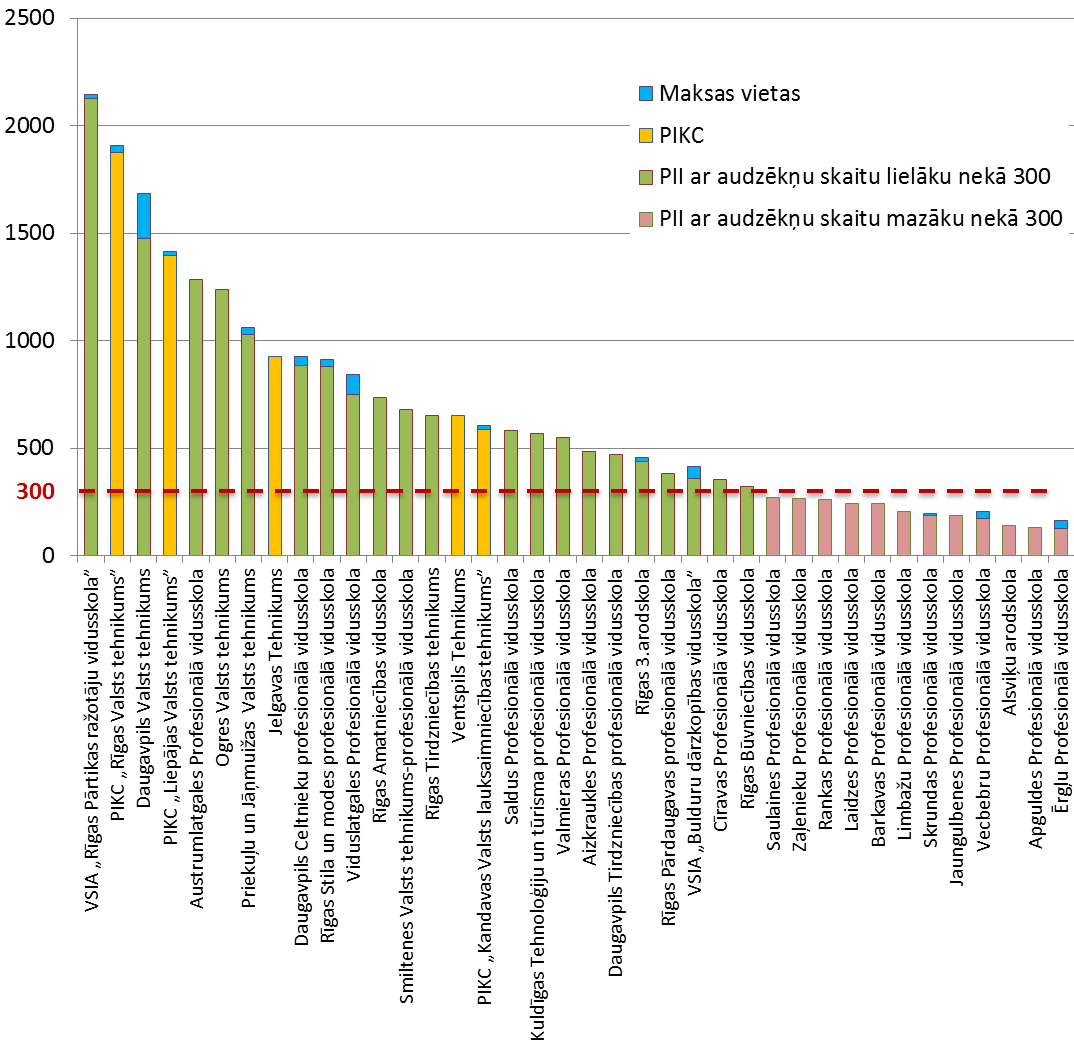 IZM profesionālās izglītības iestādes pašvaldībām nododamas pakāpeniski, bet ne vēlāk kā 2015./2016.mācību gadā, pamatojoties uz brīvprātības principu. Profesionālās izglītības iestādi var nodot pašvaldībai, ja tā ir izvērtējusi savas iespējas un saredz lokālu vai reģionālu attīstības nepieciešamību, kā arī izteikusi vēlmi uzņemties atbildību par profesionālās izglītības turpmāku attīstību. Lai veidotu 21.gs. atbilstīgu profesionālo izglītību, nepieciešams vēl turpināt sadarbību, t.sk. konsultācijas un diskusijas, ar sociālajiem partneriem, pašvaldībām, pamatojoties uz reģionālās politikas attīstības plānošanas dokumentiem, līdztekus jau preventīvi sekmējot arī jauniešu bezdarba mazināšanu reģionos un valstī kopumā.Profesionālās izglītības sistēmas pārmaiņu procesu ietekmē arī negatīvās demogrāfiskās  tendences un to izraisītās sekas. Ņemot vērā demogrāfiskās tendences, izglītojamo skaita pieaugums vispārizglītojošo skolu 9.klasēs nav prognozējams, un tādēļ gan vispārējās izglītības iestādēs, gan profesionālās izglītības iestādēs ir jārisina izglītības iestāžu pastāvēšanas jautājumi un jānovērš nevajadzīga konkurence starp vispārējās un profesionālās izglītības programmu īstenojošām izglītības iestādēm. Ir jāveic mērķtiecīga karjeras izglītība, kas ļautu pašvaldībām īstenot izglītības procesus kontekstā ar novada un reģiona sociāli ekonomiskajiem un nodarbinātības procesiem. Vienlaikus pieaug profesionālās izglītības loma jauniešu bezdarba mazināšanā. Nodarbinātības aģentūras dati 2013.gada oktobrī liecina, ka apm. 60-70% no jauniešiem bezdarbniekiem (vecuma grupa 15-24 gadi) ir darba tirgum nepietiekama izglītība vai nav kvalifikācijas:88% bija vecuma grupā 20-24 gadi;65% bija ar zemu izglītības līmeni (izglītības līmenis, kas ir zemāks par pamatizglītību, pamatizglītība vai vidējā vispārējā izglītība) un bez iegūtas profesijas;24% ir profesionālo izglītību;11% ir ar augstāko izglītību;47% ir ar iepriekšēju darba pieredzi (bieži mazāk kvalificētās profesijās);15% bija ilgstošie bezdarbnieki 3,3 mēneši – vidējais bezdarba ilgums (9 mēneši – vidējais bezdarba ilgums visiem reģistrētajiem bezdarbniekiem).Minēto demogrāfisko un jauniešu nodarbinātības procesu kontekstā profesionālās izglītības pārvaldības jautājumi kļūst īpaši aktuāli, ņemot vērā to, ka daudzi profesionālās izglītības jautājumi efektīvāk risināmi ciešā sadarbībā ar darba devējiem, reģionālajiem sadarbības partneriem, un it īpaši nelielām profesionālās izglītības iestādēm būtiski pieaug pašvaldības loma šo izglītība iestāžu darbības efektīvai nodrošināšanai racionālas līdzekļu izmantošanas un vietējo ekonomisko un nodarbinātības procesu kontekstā.      Eiropas struktūrfondu intervence 2007.-2013.gadā profesionālās izglītības attīstībaiŠobrīd profesionālās izglītības kvalitātes paaugstināšanai ir aktuāli:1. Īstenot pasākumus, lai uzlabotu profesionālās izglītības un apmācības sistēmas atbilstību darba tirgus prasībām ciešā sadarbībā ar darba devējiem, ieskaitot mehānismu izveidi izglītības satura atbilstības nodrošināšanai mainīgajam prasmju pieprasījumam un stiprinot darba vidē balstītu mācību nozīmi;  2. Palielināt profesionālās izglītības un apmācības pievilcību, veidojot nacionālo pieeju profesionālās izglītības un apmācības kvalitātes nodrošināšanai un ieviešot caurspīdīguma un atzīšanas instrumentus (piemēram ECVET). Pasākumi, lai uzlabotu profesionālās izglītības un apmācības sistēmas atbilstību darba tirgus prasībām tiek īstenoti ciešā sadarbībā ar darba devējiem, ieskaitot 1) mehānismu izveidi izglītības satura atbilstības nodrošināšanai mainīgajam prasmju pieprasījumam un 2) stiprinot darba vidē balstītu mācību nozīmi.Plānots turpināt esošo praksi sadarbībā ar EM, (EM darba tirgus un demogrāfiskās kvantitatīvās projekcijas) nodrošināt efektīvāku augstākās un profesionālās izglītības prioritāšu pozicionēšanu.Vienlaikus, orientējot izglītības piedāvājumu uz darba tirgus vajadzībām, profesionālajā izglītībā un augstākajā izglītībā tiek stiprināta sadarbība ar sociālajiem partneriem, darba devējiem un nozaru asociācijām. Nodibinātas 12 NEP, kas veicina izglītotāju un darba tirgus sadarbību. 2011., 2012., 2013.gadā sociālie partneri aktīvāk iesaistās audzēkņu uzņemšanas plānu saskaņošana, profesiju standartu ekspertu noteikšanā un saskaņošanā PINTSA sēdēs, izvirzot atbilstošākos ekspertus profesiju standartu izstrādei, ņemot vērā nozares pamatprasības, izvērtējot profesiju standarta atbilstību prioritāri noteiktajām tautsaimniecības jomām, izslēdzot dublēšanos ar jau apstiprinātajiem līdzīga satura profesiju standartiem. 2007.-2013.gada plānošanas perioda ietvaros 1.2.1.1.1.apakšaktivitātes „Nozaru kvalifikāciju sistēmas izveide un profesionālās izglītības pārstrukturizācija” projekta "Nozaru kvalifikācijas sistēmas izveide un profesionālās izglītības efektivitātes un kvalitātes paaugstināšana" (turpmāk – Kvalifikāciju projekts) ietvaros  notiek profesionālās izglītības satura pārskatīšana un tā piemērošana  tautsaimniecības nozaru izpētes rezultātiem un vajadzībām, nodrošinot dialogu un ciešu sadarbību starp darba devējiem, darba ņēmējiem un izglītotājiem. Projekta ietvaros izveidoto 12 NEP viens no būtiskākajiem mērķiem ir nozaru darbaspēka pieprasījuma un piedāvājuma sabalansēšana, kas sniedz izglītojamajiem profesionālās izglītības iestādēs pārliecību, ka viņi ir nepieciešami darba tirgum. Projekta īstenošanas laikā tiek izstrādāti vai aktualizēti 60 profesiju standarti nozares pamatprofesijām un saistīto profesiju un specializāciju kvalifikācijas pamatprasības. Tiek pārstrukturizētas profesionālās izglītības un tālākizglītības programmas, izmantojot moduļu pieeju. Veidojot moduļu programmas, kur atsevišķu profesionālo kompetenču apguvi nodrošina modulis vai moduļu kopa, ir iespējams turpināt izglītību jaunas profesionālās kvalifikācijas iegūšanai. Šāda elastīga jaunas profesijas apguve sekmēs darbaspēka konkurētspēju un mobilitāti atbilstoši mainīgajām darba tirgus prasībām un nepārtrauktu zināšanu un prasmju apguvi visa mūža garumā. Ņemot vērā mūsdienu tehnoloģiju attīstības tempus, lielāka aktivitāte elastīgas profesionālās izglītības sistēmas izveidē ir jāizrāda arī profesionālās izglītības iestādēm, operatīvi izstrādājot jaunas un aktualizējot esošās izglītības programmas, tādējādi vienmēr nodrošinot izglītības sistēmas atbilstību nozaru tendencēm un izslēdzot novecojušu izglītības programmu piedāvājuma un tautsaimniecības nozarēm neatbilstošu profesiju piedāvājuma risku. Valsts izglītības satura centrs ir izstrādājis Informatīvā ziņojuma „Par profesionālās izglītības satura reformu” projektu, un pēc šī ziņojuma apstiprināšanas tajā ietvertā informācija kalpos par pamatu tālākai lēmumu pieņemšanai profesionālās izglītības satura pilnveidei darba tirgus procesu kontekstā.  	NEP, kurās pārstāvēti LDDK, LBAS un pārstāvji no visām profesionālajām asociācijām un nozaru amatniecības biedrībām, ir aizvien nozīmīgāka loma izglītības satura atbilstības nodrošināšanai mainīgajam prasmju pieprasījumam. Šo padomju uzdevums ir noteikt nozares prasības profesionālajai izglītībai un nodrošināt sadarbību starp nozares asociācijām un izglītības iestādēm. Lai nodrošinātu uzdevuma izpildi, NEP:organizē nozarei nepieciešamo kompetenču un prasmju izpēti, izvērtēšanu un izstrādā nozares kvalifikāciju struktūras atbilstoši nacionālajai kvalifikāciju sistēmai, sniedz priekšlikumus par nozarei nepieciešamajām pamatprofesijām un atbilstošajām specializācijām; organizē nozares pamatprofesiju kvalifikāciju standartu izstrādi un aktualizāciju, izstrādā un aktualizē speciālistu kvalifikācijas pamatprasības;veic profesionālās apmācības programmu licencēšanu; piedalās kredītpunktu sistēmas ieviešanā profesionālajā izglītībā;piedalās profesionālās izglītības programmu izstrādē, kā arī sniedz atzinumus par izstrādātajām profesionālās izglītības programmām;koordinē komercsabiedrību sadarbību ar izglītības iestādēm profesionālās izglītības programmu īstenošanas jautājumos, tajā skaitā mācību un kvalifikācijas prakšu organizēšanā;sadarbojas ar eksaminācijas institūcijām profesionālās kvalifikācijas piešķiršanā, saskaņo profesionālās kvalifikācijas eksāmena saturu un norisi;piedalās profesionālās izglītības iestāžu un programmu akreditācijā.Darba vidē balstītu mācību ieviešanaDarba vidē balstītu (DVB) mācību ieviešana ir prioritārs Latvijas profesionālās izglītības politikas jautājums, ņemot vērā Latvijai kā ES dalībvalstij noteiktās rekomendācijas. IZM sadarbībā ar profesionālās izglītības iestādēm jau 2013./2014.mācību gadā īsteno sešus pilotprojektus – gan lai aprobētu jaunās pieejas Latvijas kontekstā, gan lai identificētu konceptuālus un tiesiskā regulējuma jautājumus, kuru risināšana nepieciešama pirms lēmuma pieņemšanas par DVB mācību ieviešanu Latvijas profesionālajā izglītībā sistēmas līmenī. Profesionālā izglītība un nodarbinātība tiek aplūkota integrētā veidā kā vienota procesa neatņemamas sastāvdaļas, tādējādi pasvītrojot darba devēju un sociālo partneru  iesaistes nepieciešamību un nozīmību jau agrīnās profesionālās izglītības īstenošanas stadijās, tajā skaitā attiecībā uz profesionālās izglītības saturu un tā īstenošana formām. Īstenojot DVB mācību pilotprojektus, galvenās pilotējamās jomas un nozares ir: mehānika un mehatronika; metālapstrāde; enerģētika; elektronika un automātika; transports; tranzīts un loģistika, būvniecība; mežsaimniecība un kokrūpniecība; ķīmiskā rūpniecība un farmācija; tekstilapstrāde; skaistumkopšanas pakalpojumi; komercdarbība; komercpakalpojumi; informācijas tehnoloģijas; poligrāfija; veselība un sociālā aprūpe un ceļu būve, pakalpojumu sektors – viesnīcu un restorānu speciālistu apmācību, tekstilrūpniecība/sintētiskās šķiedras. Šīs jomas pamatā atbilst Latvijas vidēja un ilgtermiņa attīstības un nodarbinātības prognozēm apstrādes rūpniecības un pakalpojumu sfērā.  Šobrīd DVB mācību pilotprojektā ir iesaistījušās sešas (piecas valsts un viena pašvaldības padotībā esoša) profesionālās izglītības iestādes un to 148 audzēkņi, lai sadarbībā ar 29 uzņēmumiem īstenotu programmas 17 programmas dažādu kvalifikāciju ieguvei. Turpinot ieviest DVB mācības Latvijas profesionālās izglītības reformas kontekstā, ir jāizvērtē iespējas: noteikt nodokļu atvieglojumus uzņēmējiem, kas iesaistās DVB mācību īstenošanā;popularizēt jauna veida pieejas uzņēmumu un organizāciju filozofijā un to cilvēkresursu sagatavošanas stratēģijā, t.sk. iepazīstinot ar citu valstu pozitīvo pieredzi par ilgtermiņa ieguvumiem, kļūstot par uzņēmumu, kurš ‘māca un mācās’ (a learning organisation), proti, uzņēmums bagātinās un kļūst inovatīvāks un atvērtāks no jauniešu kā resursa klātbūtnes, arī apmācības procesā iesaistītie darbinieki ir spiesti pilnveidot savu kompetenci.  Saskaņā ar  citu valstu pieredzi tas palīdz uzņēmumam attīstīties un kļūt konkurētspējīgākam (tajā skaitā arī salīdzinoši ātri atpelnot audzēkņu apmācībā ieguldīto); izvērtēt esošo tiesisko ietvaru, kas regulē profesionālās izglītības un nodarbinātības jautājumus un sadarbībā ar darba devējiem iniciēt nepieciešamās izmaiņas un grozījumus;pārskatīt esošos profesionālās izglītības prakšu līgumus, tuvinot tos DVB mācību pieejai;turpināt pilnveidot trīspusējo sadarbības (paraug)līgumu starp profesionālās izglītības iestādi, audzēkni un darba devēju, tajā skaitā ietverot tajā precizējumus un papildinājumus saistībā ar sociālo partneru sarunu rezultātā panāktām vienošanās un tiesību aktu grozījumu gaitā īstenotiem (uz)labojumiem;izstrādāt un aprobēt alternatīvus finansēšanas (atalgojuma) modeļus DVB mācībās iesaistītajiem;paredzēt īpašas mentoru un prakšu vadītāju sagatavošanas programmas (potenciāli t.sk. arī augstākās izglītības līmenī); pārņemt citu valstu labāko praksi un pieredzi;iespēju robežās paredzēt ES fondu finansējumu DVB mācību aprobācijai un ieviešanai sistēmas līmenī kontekstā ar profesionālās izglītības reformu un tās prioritārajiem jautājumiem valstī.Profesionālās izglītības un apmācības pievilcības paaugstināšana ir cieši saistīta ar tās īstenošanas kvalitāti, mūsdienīgām īstenošanas formām un elastību kvalifikāciju novērtēšanā un pārnesē. Līdz ar to tas saistīts ar mācību rezultātos balstītu zināšanu, prasmju un kompetenču novērtēšanas sistēmu, kas ir būtiski profesionālās izglītības kvalitāte sistēmas ieviešanai (t.sk. Eiropas  kvalitātes nodrošināšanas sistēmas profesionālajā izglītībā (EQAVET) kontekstā), kas ļauj arī uzkrāt un pārnest kredītus gan visas izglītības sistēmas ietvaros (vertikāli un horizontāli, gan starptautiskas mobilitātes ietvaros (t.sk. saistībā ar Eiropas kredītpārneses sistēmu profesionālajā izglītībā (ECVET)), kas nodrošina arī ārpus formālās izglītības sistēmas iegūtās kompetences novērtēšanu. Taču kā priekšnoteikums šo profesionālās izglītības pievilcības un kvalitātes pasākumu īstenošanai ir pilnveidota nacionālo kvalifikāciju sistēma, kas ir pārredzamā veidā sasaistīta ar Eiropas kvalifikāciju ietvarstruktūru (EKI) un tās astoņiem līmeņiem.    Latvijas Nacionālā kvalifikāciju  ietvarstruktūra tika izveidota 2009. – 2011.gadā, tajā skaitā nodrošinot tās atbilstību esošajai izglītības sistēmai un Eiropas kvalifikāciju ietvarstruktūrai EKI. 2010.gada oktobrī tika apstiprināti grozījumi MK 2008.gada decembra noteikumos Nr.990 "Noteikumi par Latvijas izglītības klasifikāciju", kuri ietvēra pastāvošo formālās izglītības programmu pielīdzināšanu atbilstošam EKI līmenim. Jaunajos noteikumos tika iekļauta tabula ar astoņu Latvijas kvalifikāciju ietvarstruktūras (LKI) līmeņu noslēguma prasību aprakstiem. LKI līdzīgi kā EKI sastāv no astoņiem atsauces līmeņiem un aptver visas izglītības pakāpes (pamatizglītība, vidējā un augstākā izglītība) un veidus (vispārējā, profesionālā, akadēmiskā). Taču šobrīd kontekstā ar profesionālās izglītības un augstākās izglītības tiesiskās bāzes pilnveidi, kā arī saistībā ar vairāku projektu īstenošanas rezultātiem (piemēram, ESF Kvalifikāciju projekts) un tālāku ES politikas iniciatīvu un instrumentu attīstību (piemēram, EQAVET un ECVET), 2014. un 2015.gadā sadarbībā ar sociālajiem partneriem ir jāpārskata LKI un jāveic pasākumi tās praktiskai ieviešanai, skaidrošanai un popularizēšanai dažādām iesaistītajām pusēm.       Profesionālās izglītības un apmācības kvalitātes un caurspīdīguma nodrošināšanai, t.sk. ieviešot kvalitātes nodrošināšanas ietvarstruktūru profesionālajā izglītībā un  caurspīdīguma un atzīšanas instrumentus,  2013.gada 8.augustā IKVD ir sācis darbu projekta „Eiropas kvalitātes nodrošināšanas ietvarstruktūras profesionālajā izglītībā un profesionālajā tālākizglītībā (turpmāk – EQAVET)  ieviešana profesionālajā izglītībā Latvijā” ietvaros. Minētie pasākumi ir saistīti ar EQAVET ietvarstruktūru, kas ir viens no ES profesionālās izglītības politikas instrumentiem.  IKVD saskaņā ar 2013.gada 23.aprīļa grozījumiem MK noteikumos Nr. 225 „Izglītības kvalitātes valsts dienesta nolikums” koordinē  EQAVET ietvarstruktūras un vienoto profesionālās izglītības kvalitātes novērtēšanas rādītāju ieviešanu profesionālās izglītības kvalitātes nodrošināšanā.EQAVET  ietvarstruktūra paredzēta kvalitatīvākas profesionālās izglītības un profesionālās tālākizglītības veicināšanai, nodrošinot profesionālās izglītības sniedzējus ar kopējiem instrumentiem profesionālās izglītības kvalitātes vadībai. Tā piedāvā kopēju atskaites punktu, lai nodrošinātu caurspīdīgumu, saskaņotību un pārnesamību starp daudziem politikas un prakses virzieniem Eiropā, lai sekmētu savstarpēju uzticēšanos, kā arī izglītojamo un darba ņēmēju mobilitāti. Šo  ietvarstruktūru izstrādāja dalībvalstis sadarbībā ar Eiropas Komisiju, un to pieņēma Eiropas Parlaments un Padome 2009.gadā. 2.attēls.EQAVET kvalitātes cikls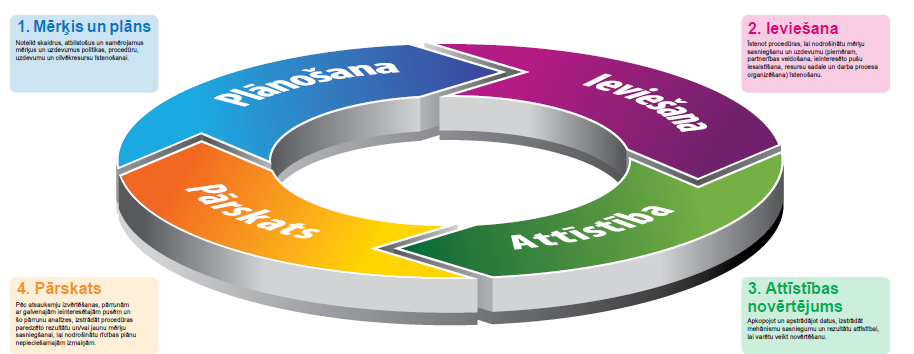 Eiropas profesionālās izglītības un apmācības ministru, Eiropas sociālo partneru un Eiropas Komisijas komunikē, kas sagatavots 2010.gada 7.decembra sanāksmē Brigē, lai pārskatītu Kopenhāgenas procesa stratēģisko pieeju un prioritātes laikposmam no 2011.gada līdz 2020.gadam „Briges komunikē par ciešāku Eiropas sadarbību profesionālās izglītības un apmācības jomā laikposmam no 2011.gada līdz 2020.gadam” ir noteikts stratēģiskais mērķis: līdz 2015.gadam EQAVET ietvarstruktūra ir jāiekļauj profesionālās izglītības kvalitātes novērtēšanā nacionālā līmenī.EQAVET ietvarstruktūra īsteno praktisku sadarbību, apvienojot ES dalībvalstis, sociālos partnerus un EK, vienotu kritēriju izveidei un ieviešanai profesionālās izglītības un profesionālās tālākizglītības kvalitātes nodrošināšanai.IKVD īstenotās aktivitātes ir plānotas 2 posmos: no 2013.gada 8.augusta līdz 2014.gada 28.februārim plānotas diskusijas ar visām ieinteresētajām pusēm par EQAVET ietvarstruktūras un vienoto profesionālās izglītības kvalitātes rādītāju ieviešanu. Plānotais gala rezultāts – iegūts visu iesaistīto pušu viedoklis. No 2014.gada 1.marta līdz 2014.gada 31.decembrim plānots izveidot Kvalitātes vērtēšanas sistēmas pilnveides projektu.Līdz 2013.gada 31.oktobrim Pārtikas rūpniecības, lauksaimniecības, Kokrūpniecības (mežsaimniecības, kokapstrādes), Ķīmiskās rūpniecības un tās saskarnozaru,  Elektronisko un optisko iekārtu ražošanas, informācijas un komunikācijas tehnoloģiju, Metālapstrādes, mašīnbūves, mašīnzinību, Transporta un loģistikas, Tūrisma un skaistumkopšanas, Poligrāfijas un izdevējdarbības, papīra un papīra izstrādājumu ražošanas, datordizaina, Būvniecības, Enerģētikas, Tekstilizstrādājumu, apģērbu, ādas un ādas izstrādājumu ražošanas, Uzņēmējdarbības, finanšu, grāmatvedības, administrēšanas (vairumtirdzniecības un mazumtirdzniecības, komerczinību)  NEP sekretariāti tika informēti par EQAVET kritēriju iestrādi nacionālās kvalitātes vērtēšanas sistēmā, tādējādi  uzsākot diskusiju ciklu. Tika apkopots NEP sekreteriātu viedoklis par EQAVET pasākumu kopuma un indikatoru atbilstību Latvijas profesionālās izglītības sistēmai. Paralēli šai aktivitātei NEP tiek sīkāk informētas par Eiropas kvalitātes nodrošināšanas ietvarstruktūru.2013.gada 26.novembrī notika  NEP delēģēto pārstāvju seminārs  „EQAVET kritēriju iestrādes nacionālās kvalitātes vērtēšanas sistēmā”, bet 2014.gada  janvārī  plānota diskusija ar deleģētajiem pārstāvjiem no LDDK, LBAS, IZM, Nodarbinātības valsts aģentūras un Valsts ieņēmumu dienesta, Profesionālās izglītības biedrības. 2014.gada  janvārī plānota arī diskusija ar profesionālās izglītības akreditācijas komisiju vadītājiem, bet 2014.gada februārī  diskusijas ar profesionālās izglītības iestāžu vadītājiem.  Pēc visu iesaistīto pušu viedokļu apkopošanas rezultāts tiks nosūtīts NEP un citām ieinteresētajām pusēm tālākas praktiskas darbības uzsākšanai.Būtisks profesionālās  izglītības pievilcības, kvalitātes un caurspīdīguma veicināšanas pasākums ir Eiropas kredītpārneses ieviešana profesionālajā izglītībā (ECVET), ko nosaka Eiropas Parlamenta un Padomes 2009.gada 18.jūnija rekomendācija. Latvijā Kvalifikāciju projekta ietvaros ir veikti priekšdarbi ECVET ieviešanai, tomēr atšķirībā no citām ES dalībvalstīm Latvija nav saņēmusi finansējumi un nav izveidojusi ECVET ekspertu grupu ECVET pieeju popularizēšanai Latvijā. Šobrīd jaunā 2014.-2020.gada plānošanas perioda ietvaros paveras iespējas veicināt ECVET ieviešanu gan ar ESF atbalstu, gan Erasmus+ programmas ietvaros, 2014. un 2015.gadā paredzot pasākumus Nacionālās ECVET grupas izveidei un ECVET popularizēšanas un atsevišķiem īstenošanas pasākumiem. VIAA ir sagatavojusi EK atbilstošu Latvijas projektu, tā ietvaros paredzot nacionālās ECVET grupas izveidi (potenciāli 4 dalībnieki), ECVET ekspertu atlasi, pasākumu plāna izstrādi, informācijas apmaiņu un ar to saistītos pasākumus. Tā kā Latvijā līdz šim nav ticis piešķirts finansējums ECVET sagatavošanas pasākumiem, trūkst arī atbilstošas informācijas un analītisku materiālu ieinteresēto pušu informētības un ieinteresētības pakāpi ECVET īstenošanā. Līdz ar to jau sākot ar 2014.gadu ir svarīgi uzsākt iespējami plašu informatīvo pasākumu kopumu, kā mērķa grupu paredzot gan profesionālās izglītības iestādes un dažādos piedāvātājus,  gan pedagogus, darba devējus, sociālos partnerus un citas mērķa grupas. Latvijā ir jāizveido ECVET sadarbības tīkls gan nacionālā un reģionālā līmenī, gan attiecībā uz dažādām nozarēm, tādējādi sekmējot ECVET ieviešanu praksē. Turpmākās aktivitātes nosacījuma izpildeiES Padome rekomendē Latvijai risināt situāciju saistībā ar ilgstošo un jauniešu bezdarbu, palielinot aktīvās darba tirgus politikas un mērķtiecīgu sociālo pakalpojumu darbības jomu un efektivitāti. Uzlabot jauniešu nodarbināmību, piemēram, izmantojot garantijas jauniešiem, izveidot visaptverošu karjeras atbalsta sistēmu, īstenot reformas profesionālās izglītības un apmācības nozarē un uzlabot mācību prakses kvalitāti un pieejamību.Nosacījuma izpildei pamatnostādņu rīcības virzienu ietvaros plānoti šādi būtiskākie pasākumi.RV 1.1. „Uz zināšanu sabiedrībā pieprasītām kompetencēm orientēta, inovāciju un veselīga dzīves veida veicinoša izglītības satura pilnveide” ietvaros sadarbībā ar sociālajiem partneriem tiks ieviesta nacionālās kvalifikācijas ietvarstruktūra, sasaistot to ar Eiropas kvalifikācijas ietvarstruktūru, atbilstoši kurai tiks izstrādāti profesiju standarti un profesionālo kvalifikāciju pamatprasības, profesionālās izglītības programmas un kvalifikācijas eksāmenu saturs. Rezultātā tiks pilnveidota profesionālās izglītības struktūra, kā arī nodrošināta sociālo partneru dalība profesiju standartu un programmu izstrādē un ieviešanā. Tāpat ir paredzēts nodrošināt mācību prakses profesionālo izglītības iestāžu audzēkņiem, ieviešot darba vidē balstītas mācības sadarbībā ar nozaru ekspertu padomēm, sociālajiem partneriem un nozares uzņēmumiem. Paredzēto pasākumu īstenošanas rezultātā tiks paaugstināta profesionālas izglītības satura kvalitāte, pietuvinot to reālajai darba videi, tādējādi sekmējot profesionālās izglītības iestāžu audzēkņu interesi un motivāciju pabeigt mācības un iegūt profesionālo kvalifikāciju un operatīvāk iekļauties darba tirgū.RV 1.2. „Pedagogu un akadēmiskā personāla motivācijas un profesionālās kapacitātes paaugstināšana” ietvaros ir plānots veikt pedagogu profesionālās kvalifikācijas pilnveidi, kā arī paredzēts pilnveidot profesionālo izglītības iestāžu administratīvā un pedagoģiskā personāla kompetences mācību organizācijas, metodisko jautājumu un tehnoloģiju attīstības kontekstā. Lai veicinātu pedagogu savstarpēju starptautisko sadarbību, pilnveidotu pedagogu svešvalodu un IKT spējas.RV 1.3. ir saistīts ar izglītības vides un izglītības procesa nodrošināšanu atbilstoši 21.gs., paredzot gan digitālo mācību grāmatu izstrādi, gan profesionālo izglītības iestāžu infrastruktūras un aprīkojuma pilnveidi atbilstoši īstenojamām profesionālās izglītības programmām darba tirgus attīstības tendenču kontekstā, kas vairos to pievilcīgumu audzēkņu vidū un izrietoši mazināt priekšlaicīgas mācību pārtraukšanas varbūtību.RV 2.1. „Karjeras izglītības sistēmas attīstība un pakalpojumu pieejamība” paredz Karjeras izglītības atbalsta sistēmas izveidi, karjeras izglītības un atbalsta pakalpojumu nodrošināšanu visos Latvijas novados. Tāpat paredzēts nodrošināt karjeras izvēles pasākumu kompleksu jauniešiem, iekļaujot profesiju vērošanas pasākumus, karjeras dienas, labās prakses piemērus sadarbībā ar darba devējiem. Nodrošinot jauniešiem iespēju apzināt savas zināšanas, prasmes un intereses, kā arī iepazīties ar dažādu profesiju specifiku, tiks ne tikai būtiski uzlabota karjeras izglītība profesionālajā un vispārējā izglītībā, bet arī vairota jauniešu motivācija iekļauties izglītības procesos un iegūt izglītošanās noslēgumā iegūto kvalifikāciju.RV 2.4. „Izglītības iespēju paplašināšana pieaugušajiem” ietvaros nozīmīgi ir paplašināt informācijas pieejamību par ārpus formālās izglītības sistēmas apgūtās profesionālās kompetences novērtēšanu.RV 3.1. „Izglītības kvalitātes monitoringa sistēmas pilnveide” ietvaros tiks pilnveidoti esoši, kā arī izstrādāti un ieviesti jauni izglītības kvalitātes indikatori vispārējās un sākotnējās profesionālās izglītības programmu īstenošanas kvalitātes vērtēšanā, kā arī izstrādāta un aprobēta profesionālās izglītības iestāžu vadītāju novērtēšanas sistēma.RV 3.2. „Efektīvu izglītības finanšu resursu pārvaldība” ietvaros tiks ieviests jauns pedagogu darba samaksas modelis sasaistē ar pedagogu darba kvalitāti, sekmējot efektīvu resursu pārvaldību, vispārējā un profesionālajā izglītībā, savukārt RV 3.4. „Izglītības starptautiskā konkurētspēja” ietver atbalstu studiju kvalitātes paaugstināšanai, tajā skaitā starptautisko mācībspēku piesaistei augstākās un profesionālās izglītības institūcijās, kā arī atbalstu studentu un akadēmiskā personāla mobilitātei.  Profesionālajā izglītībā paredzēto mobilitātes pasākumu īstenošana sekmēs tās prestiža paaugstināšanos, t.sk. kvalitatīvas nodarbinātības iespēju kontekstā.IdentifikatorsNosaukumsKopējais finansējumsApakšaktivitātes informācija1.2.1.1.4.apakšaktivitāteSākotnējās profesionālās izglītības pievilcības veicināšana25 178 752 LVLApakšaktivitātes īstenošana ir veicinājusi profesionālajās skolās uzņemto audzēkņu skaita pieaugumu pēc 9.klases.Pirms apakšaktivitātes projekta īstenošanas uzsākšanas 2009.gadā profesionālo izglītību izvēlējās 28,1%.1.2.1.1.3.apakšaktivitāteAtbalsts sākotnējās profesionālās izglītības programmu īstenošanas kvalitātes uzlabošanai un īstenošanai10 618 520 LVLApakšaktivitātes īstenošanas ietvaros viengadīgajās un pusotrgadīgajās grupās līdz 2015.gada 31.augustam profesionālo kvalifikāciju iegūs 4000 audzēkņu.1.2.2.4.2.apakšaktivitāteAtbalsta pasākumu īstenošana jauniešu sociālās atstumtības riska mazināšanai un jauniešu ar funkcionālajiem traucējumiem integrācijai izglītībā5 904 793 LVLApakšaktivitātes ietvaros nodrošināts mācību atbalsts vairāk nekā 18 000 jauniešiem ar mācīšanās problēmām, veicinot piemērotu izglītības un tālākizglītības ceļu piedāvājumus jauniešiem obligātajā izglītības vecumā ar zemām pamatprasmēm, jauniešiem sociālās korekcijas izglītības iestādēs un jauniešiem ar funkcionāliem traucējumiem.IdentifikatorsNosaukumsKopējais finansējums (LVL)Apakšaktivitātes informācija1.1.2.1.1.apakšaktivitāteAtbalsts maģistra studiju programmu īstenošanai7 804 604,00Līdz 2012.gada 31.decembrim ESF atbalstu maģistrantūras studijām ir saņēmuši 1 746 maģistrantūras studenti ,t.i., 5% no kopējā valstī 2012./2013.akadēmiskajā gadā studējošo maģistrantu skaita prioritārajās jomās (33 389).  Vienlaikus arī maģistra grādu ieguvušo skaits 2011.gadā (1 352 maģistri) ir palielinājies par 4%, salīdzinot ar 2010.gadu (1 299 maģistri). Palielinājies arī doktorantūrā studējošo skaits prioritārajās jomās: 2010.gadā  810 doktorantu,  2011.gadā attiecīgi – 867).1.1.2.1.2.apakšaktivitāteAtbalsts doktora studiju programmu īstenošanai34 695 181,00ESF atbalstu doktorantūras studijām ir saņēmuši 1773 doktorantūras studenti, t.i., 87% no doktorantu skaita 2007./2008.m.g. Vienlaikus augstskolu akadēmiskajam personālam pievienojas jauni doktori, kuri iekļaujas studiju un pētniecības darbā.1.1.2.2.1.apakšaktivitāteStudiju programmu satura un īstenošanas uzlabošana un akadēmiskā personāla kompetences pilnveidošana1 001 495,00Izvērtēti visi 28 apstiprinātie augstākās izglītības studiju virzieni. Izvērtētas 860 programmas (projektā bija plānots izvērtēt 651 studiju programmu). Rezultāts skaidrojams ar augstāko izglītības iestāžu ieinteresētību un atbalstu).3.1.2.1.1. apakšaktivitāteAugstākās izglītības iestāžu telpu un iekārtu modernizēšana studiju programmu kvalitātes uzlabošanai, tajā skaitā, nodrošinot izglītības programmu apgūšanas iespējas arī personām ar funkcionāliem traucējumiem85 374 366,00Visās valstī esošajās augstākās izglītības iestādēs, kas īsteno prioritārās programmas,  modernizēs infrastruktūru un mācību aprīkojumu. Šobrīd ir modernizētas 14 augstākās izglītības iestādes, t.i., 45% no kopējā augstākās izglītības iestāžu skaita (31), kas īsteno prioritārās programmas.Bāzes vērtība (2011.g.)2014.g.2017.g.2020.g.2030.g.[288] Pieaugušo izglītībā iesaistīto personu īpatsvars 25–64 gadu vecumā5,0%7%9,5%15%34%2002.2003.2004.2005.2006.2007.2008.2009.2010.2011.2012.2020.*ES17,0%16,6%16,1%15,8%15,5%15,1%14,9%14,4%%14,0%13,5%12,8%10%LV 16, 9% 18,0% 14,7% 14,4% 14,8% 15,1% 15,5% 13,9% 13,3%11,6%10,5%13,4% IdentifikatorsNosaukumsKopējais finansējums(LVL)Apakšaktivitātes informācija1.2.2.1.5.apakšaktivitātePedagogu konkurētspējas veicināšana izglītības sistēmas optimizācijas apstākļos16 956 068,0023 764 pedagogi ieguvuši kādu no piecām kvalitātes pakāpēm. Projekta rezultāti ilgtermiņā ir saistīti ar Valdības rīcības plānā noteikto uzdevumu un Sadarbības memorandā starp IZM un nevalstisko organizāciju pārstāvjiem minēto apņemšanos īstenošanu. No 2012./13.mācību gada uzsākta ilgtermiņa pedagogu motivācijas, atalgojuma un profesionālās darbības kvalitātes sasaistes sistēmas pakāpeniska ieviešana, kur pedagogu profesionālās darbības kvalitātes novērtēšana ir viena no tās sastāvdaļām.1.2.2.3.2.apakšaktivitāteAtbalsts izglītības pētījumiem973 356,00Latvija sadarbībā ar Ekonomiskās sadarbības un attīstības organizāciju (OECD) un Āzijas – Eiropas sanāksmes Mūžizglītības forumu (ASEM LLL Hub) turpina dalību vairākos starptautiskos pētījumos, kas ir procesā 3 pētījuma virzienos.1.2.2.4.1.apakšaktivitāteIekļaujošas izglītības un sociālās atstumtības riskam pakļauto jauniešu atbalsta sistēmas izveide, nepieciešamā personāla sagatavošana, nodrošināšana un kompetences paaugstināšana3 584 300,00Ir izveidoti iekļaujošas izglītības atbalsta centri Latvijas pilsētās: Balvos, Daugavpilī, Jelgavā, Jēkabpilī, Jūrmalā, Liepājā, Rīgā un Valmierā. Tas nodrošina izglītības atbalsta sistēmas funkciju īstenošanu savā teritorijā projekta ietvaros noteiktajā reģionā, ietverot divus aspektus – individuālo atbalstu un institucionālo atbalstu.1.2.2.4.2.apakšaktivitāteAtbalsta pasākumu īstenošana jauniešu sociālās atstumtības riska mazināšanai un jauniešu ar funkcionālajiem traucējumiem integrācijai izglītībā5 904 793,0017 662 sociālās atstumtības riska grupu izglītojamie ir saņēmuši ESF atbalstu mācībām. 2011./2012.m.g. vispārējās izglītība  skolās mācās 3 567 izglītojamie ar speciālām vajadzībām (jeb 51,7% no kopējā izglītojamo ar speciālām vajadzībām skaita).1.2.1.1.1.apakšaktivitāteNozaru kvalifikāciju sistēmas izveide un profesionālās izglītības pārstrukturizācija2 393 420,00Projekta ietvaros IKVD kā viena no darbībām ir uzsācis 10 apmācību kursu „Izglītības iestāžu, eksaminācijas centru darbības un izglītības programmu īstenošanas kvalitātes vērtēšana” īstenošanu (turpmāk – Kursi). Kursu mērķgrupa ir NEP deleģētie profesionālās izglītības iestāžu un izglītības programmu kvalitātes novērtēšanas eksperti. Kursos apmācāmo ekspertu skaits – kopā 200 personas. Kursu norises grafiks tiek veidots atbilstoši 12 Nozaru ekspertu padomju saskaņoto ekspertu skaitam.IKVD sadarbībā ar NEP Projekta ietvaros turpina koordinēt ārpus formālās izglītības sistēmas apgūto profesionālo kompetenču novērtēšanas un atzīšanas sistēmas aprobāciju. Mērķa grupa (labuma guvēji)Formālā izglītībaFormālā izglītībaFormālā izglītībaNeformālā izglītībaNeformālā izglītībaInformālā izglītībaMērķa grupa (labuma guvēji)pamatprasmes (pašattīstībai)profesionālās prasmes (darbam)profesionālās prasmes (darbam)pamatprasmes (pašattīstībai)profesionālās prasmes (darbam)Informālā izglītībaJaunieši bezdarbnieki un darba meklētāji (15-24) 
Jaunieši nodarbinātie (15-24)LM; IZM LM; IZM LM LM PATSJaunieši bezdarbnieki un darba meklētāji (15-24) 
Jaunieši nodarbinātie (15-24)LM; IZM LM; IZM EMZM  EMPATSPieaugušie (nodarbinātie) 25-54LM  (prioritāte 45+)LM  (prioritāte 45+)LM  (prioritāte 45+)LM  (prioritāte 45+)LM  (prioritāte 45+)PATSPieaugušie (nodarbinātie) 25-54LM  (50+)LM  (50+)LM  (50+)LM (50+)LM (50+)PATSPieaugušie (nodarbinātie) 25-54VM VM ZM VARAM PATSPieaugušie (nodarbinātie) 25-54EM EM ZM EM PATSPieaugušie (nodarbinātie) 25-54IZM IZM ZM IZMPATSPieaugušie (bezdarbnieki un darba meklētāji) 25-54  LM LM LM LMLMPATSPieaugušie (bezdarbnieki un darba meklētāji) 25-54  LM  (50+)LM  (50+)LM  (50+)LM (50+)LM (50+)PATSPieaugušie (bezdarbnieki un darba meklētāji) 25-54  LM  (50+)LM  (50+)LM  (50+)ZM PATSPirmspensijas vecumā un turpmāk (55+) nodarbinātieLM (prioritāte 45+)LM (prioritāte 45+)LM (prioritāte 45+)LM  (prioritāte 45+)LM  (prioritāte 45+)PATSPirmspensijas vecumā un turpmāk (55+) nodarbinātieLM  (50+)LM  (50+)LM  (50+)LM (50+)LM (50+)PATSPirmspensijas vecumā un turpmāk (55+) nodarbinātieVM VM ZM VARAM PATSPirmspensijas vecumā un turpmāk (55+) nodarbinātieEMEMEM PATSPirmspensijas vecumā un turpmāk (55+) nodarbinātieIZMIZMIZMPATSPirmspensijas vecumā un turpmāk (55+) (bezdarbnieki)LMLMLMLM LM PATSPirmspensijas vecumā un turpmāk (55+) (bezdarbnieki)LM  (50+)LM  (50+)LM  (50+)LM  (50+)LM  (50+)PATSPirmspensijas vecumā un turpmāk (55+) (bezdarbnieki)LM  (50+)LM  (50+)LM  (50+)ZM PATSIdentifikatorsNosaukumsKopējais finansējums(LVL)Apakšaktivitātes informācija1.2.1.1.1.apakšaktivitāteNozaru kvalifikāciju sistēmas izveide un profesionālās izglītības pārstrukturizācija2 393 420,00Ir pabeigta nozaru izpēte, kā rezultātā ir izstrādāti nozaru apraksti un profesionālo kvalifikāciju struktūra. Šobrīd notiek darbs pie 48 profesijas standartu un/vai profesionālo kvalifikāciju pamatprasību izstrādes. Profesiju standartu izstrādi veic atbilstoši nozares izpētes rezultātiem, kurā tika noteiktas nozares pamatprofesijas, saistītās profesijas un specializācijas. Profesijas standartu un/vai profesionālo kvalifikāciju pamatprasību izstrādes termiņš ir trīs mēneši, tos izmantos, lai (1) noteiktu darba devēju prasības izglītotājiem (2) izstrādātu profesionālās izglītības programmu saturu (3) izstrādātu profesionālās kvalifikācijas eksāmena saturu (4) izstrādātu kvalifikācijas vērtēšanas kritērijus.1.2.1.1.2.apakšaktivitāteProfesionālajā izglītībā iesaistīto pedagogu kompetences paaugstināšana5 425 034,004 823 profesionālās izglītības pedagogi ir pilnveidojuši savu kompetenci un kvalifikāciju. 2012.gada 2.pusgadā 1.2.1.1.2.apakšaktivitātē kompetenci pilnveidojuši 636 profesionālās izglītības pedagogi. Savukārt, rezultāta rādītāja sasniegtais apjoms līdz 2012.gada beigām palielinājies par 34%.1.2.1.1.3.apakšaktivitāteAtbalsts sākotnējās profesionālās izglītības programmu īstenošanas kvalitātes uzlabošanai un īstenošanai10 618 520,001.kārtas ietvaros 2012.gadā noslēgusies visu projektu īstenošana. Apakšaktivitātē kopumā 1-1,5 gadīgajās profesionālās izglītības programmās Ziņojuma pārskata periodā ir uzņemti 1 210 audzēkņi. Kopumā līdz 2012.gada beigām bija 1752 personas, kas ieguvušas darba tirgum nepieciešamo profesionālo kvalifikāciju.1.2.1.1.4.apakšaktivitāteSākotnējās profesionālās izglītības pievilcības veicināšana25 178 752,00Līdz 2012.gada beigām mērķstipendijas ir piešķirtas 50 128 sākotnējā profesionālajā izglītībā studējošajiem jauniešiem, t.i., 68% (74 020) no profesionālās izglītības iestāžu audzēkņu skaita apakšaktivitātes īstenošanas laikā. Apakšaktivitātes īstenošana ir veicinājusi profesionālajās skolās uzņemto audzēkņu skaita pieaugumu pēc 9.klases, piemēram, 2011./2012.m.g. profesionālajās izglītības iestādēs iestājušies 33,9% no kopējā pamatskolu absolventu skaita. Pirms apakšaktivitātes projekta īstenošanas uzsākšanas 2009.gadā tie bija 28,1%. Šai aktivitātei tika piešķirtas virssaistības papildu aptuveni 4 000 izglītojamajiem  papildu mērķstipendiju piešķiršanai.3.1.1.1.apakšaktivitāteMācību aprīkojuma modernizācija un infrastruktūras uzlabošana profesionālās izglītības programmu īstenošanai59 860 278Attiecīgās apakšaktivitātes ietvaros plānots (uz 31.12.13), ka tiks pilnībā modernizētas 27 profesionālās izglītības iestādes. Iznākuma rādītājs tiks sasniegts mazākā apjomā kā plānots DPP, ņemot vērā profesionālo izglītības iestāžu reorganizāciju, kā arī aktivitātes īstenošanas progresu un ERAF ieguldījumu profesionālajā izglītībā.3.1.1.2.apakšaktivitāteProfesionālās izglītības infrastruktūras attīstība un mācību aprīkojuma modernizācija ieslodzījuma vietās1 968 030Projekta rezultātā renovēti Brasas, Daugavgrīvas, Jelgavas, Iļģuciema, Šķirotavas, Valmieras, Rīgas Centrālcietums un Cēsu Audzināšanas iestādē nepilngadīgajiem (Cēsu AIN). Nepilngadīgo ieslodzīto izglītības vajadzībām Cēsu AIN renovēta skolas ēka, kā arī sporta zāle, izglītības vajadzībām renovēta arī Rīgas Centrālcietumā. Ieslodzītie jaunajās Rīgas Centrālcietuma telpās apgūs metinātāja, kā arī elektromontiera specialitāti. Ir iegādāti mācību procesam nepieciešamie mācību materiāli. Projekta rezultātā, izmantojot atjaunoto un jauno infrastruktūru, septiņās ieslodzījuma vietās septiņās dažādās profesionālās tālākizglītības programmās specialitāti vienlaicīgi varēs iegūt 290 ieslodzītie. 